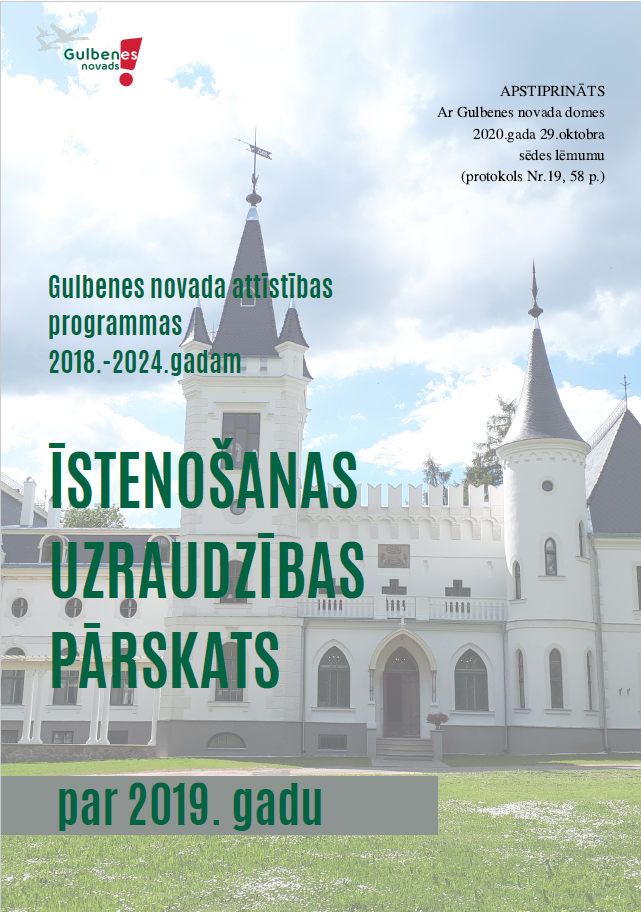 Saturs________________________________________________________Izmantotie saīsinājumi……………………………………………………………………..3Ievads………………………………………………………………………………………41. Vispārīgs pašvaldības attīstības raksturojums…………………………………………...61.1. Teritorijas attīstības līmeņa indekss…………………………………………………92. Gulbenes novada attīstības programmas 2018. – 2024. gadam prioritāšu un rīcības virzienu izvērtējums………………………………………………………………………132.1. Prioritāte IP1. Cilvēkresursu attīstība……………………………………………...142.2. Prioritāte IP2. Ilgtspējīga ekonomika un uzņēmējdarbību atbalstoša vide………..	222.3. Prioritāte IP3. Kultūras telpas attīstība un dzīves vides kvalitāte…………………	303. Iedzīvotāju aptauja……………………………………………………………………..374. Secinājumi……………………………………………………………………………...425. Plānotie pasākumi 2020. gadā………………………………………………………….43Izmantotās informācijas avoti…………………………………………………………….44Izmantotie saīsinājumi__________________________________________CSDD		Ceļu satiksmes drošības direkcijaCSP		Centrālā statistikas pārvaldeEDS		Elektroniskās deklarēšanas sistēmaELFLA	Eiropas Lauksaimniecības fonds lauku attīstībaiERAF		Eiropas Reģionālās attīstības fondsES		Eiropas SavienībaESF		Eiropas Savienības fondiGMI		Garantētā minimālā iztikaIIC		Izglītības un iniciatīvu centrsIP		Ilgtermiņa prioritāteLBB		Latvijas bibliotekāru biedrībaLR		Latvijas RepublikaNVA		Nodarbinātības valsts aģentūraNVO		Nevalstiskās organizācijasPII		Pirmsskolas izglītības iestādePMLP		Pilsonības un migrācijas lietu pārvaldePVN		Pievienotās vērtības nodoklisRAIM		Reģionālās attīstības indikatoru modulisRV		Rīcības virziensSAC		Sociālās aprūpes centrsSAM		Specifiskais atbalsta mērķis SIA		Sabiedrība ar ierobežotu atbildībuSM		Stratēģiskais mērķisTIC		Tūrisma informācijas centrsVARAM	Vides aizsardzības un reģionālās attīstības ministrijaVID		Valsts ieņēmumu dienestsVPR		Vidzemes plānošanas reģionsVPVKAC	Valsts un pašvaldību vienotais klientu apkalpošanas centrsVRAA		Valsts reģionālās attīstības aģentūraIevads________________________________________________________ Gulbenes novada attīstības programma 2018.-2024.gadam (turpmāk Attīstības programma) ir Gulbenes novada pašvaldības vidēja termiņa attīstības plānošanas dokuments, kurā noteiktas prioritātes, rīcības virzieni, uzdevumi un veicamie pasākumi, kas vērsti uz novada stratēģisko mērķu sasniegšanu. Attīstības programma ir cieši saistīta ar Gulbenes novada ilgtspējīgas attīstības stratēģiju 2014.-2030. gadam (turpmāk Stratēģija), kas ir novada ilgtermiņa attīstības plānošanas dokuments. Attīstības programmā izvērsts Stratēģijā noteiktais novada nākotnes attīstības skatījums.Gulbenes novada attīstības programma 2018.-2024.gadam apstiprināta ar Gulbenes novada domes 2018.gada 26.jūlija lēmumu (protokols Nr.15. 14.§ pielikums Nr.2.).Lai sekotu Attīstības programmas ieviešanas gaitai un informētu par to sabiedrību, katru gadu ir paredzēts sagatavot pārskatu par Gulbenes novada attīstības programmas ieviešanu, atbilstoši apstiprinātajai pārskata struktūrai un saturam.Katru gadu tiek veikts Attīstības programmas uzraudzības process: tiek apkopoti dati par īstenotajām rīcībām (plānotās darbības), saskaņā ar Rīcības plānu un īstenotajiem projektiem, saskaņā ar Investīciju plānu; tiek apkopoti teritorijas attīstības rādītāju dati; tiek apkopoti dati par darbību rezultatīvajiem rādītājiem. Tiek izstrādāts ikgadējais īstenošanas uzraudzības ziņojums par Attīstības programmas ieviešanu (norādītas veiktās darbības uzdevumu izpildes sasniegšanai, ietverts attīstības rādītāju un darbības rezultātu rādītāju apkopojums). Ikgadējo attīstības programmas īstenošanas uzraudzības ziņojumu izstrādā vienlaicīgi ar pašvaldības gada publisko pārskatu, vai pat gada publiskā pārskata izstrādes ietvaros. Uzraudzības ziņojumam noteikta šāda struktūra:  1. Ievads, kurā ietverts uzraudzības pārskata mērķis, laika periods, par kādu pārskats sagatavots, pārskata struktūra un uzraudzības ziņojuma sagatavošanā iesaistītās institūcijas; 2. Vispārīgs pašvaldības attīstības raksturojums, kuru izstrādā, balstoties uz iepriekš definēto pamata rādītāju izmaiņu analīzi; 3. Attīstības programmas īstenošana,  izvērtējot katras  prioritātes vidēja termiņa stratēģisko mērķu īstenošanas rezultatīvos rādītājus; 5. Kopējie secinājumi un priekšlikumi;6. Nākamajā gadā plānotie projekti 7. Izmantotās informācijas avoti. Par novada attīstības programmas 2018.–2024.gadam īstenošanas uzraudzību atbildīga ir Gulbenes novada pašvaldības Attīstības un projektu nodaļa, informācijas apkopošanā un datu analīzē iesaistot  Gulbenes novada pašvaldības struktūrvienības un iestādes. Uzraudzības ziņojumu izskata Tautsaimniecības komiteja un apstiprina novada domes sēdē.Pārskatā ir izmantota sekojoša novērtējumu sistēma, lai izvērtētu attīstības tendenci pārskata gadā salīdzinot ar iepriekšējo gadu:Pārskatu sagatavoja Gulbenes novada pašvaldības Attīstības un projektu nodaļa, kontaktinformācija komentāru un ieteikumu iesniegšanai: Gulbenes novada pašvaldības Attīstības un projektu nodaļas projektu vadītāja Zane Pūcīte tālr. 64474918, e-pasts zane.pucite@gulbene.lv.1. Vispārīgs pašvaldības attīstības raksturojums_____________________Lai novērtētu Gulbenes novada virzību uz stratēģisko mērķu sasniegšanu, definēti novada attīstības pamata rādītāji, kas raksturo stratēģisko mērķu izpildi (sk. 1.1.tab.).Gulbenes novada attīstības pamata rādītājitabula 1.1.Gulbenes novads teritorijas ziņā ir 5. lielākais Latvijas novads - 1871 km2, kas robežojas ar desmit novadiem: Alūksnes, Apes, Balvu, Rugāju, Lubānas, Madonas, Cesvaines, Jaunpiebalgas, Raunas un Smiltenes novadu. Iedzīvotāju skaits Gulbenes novadā uz 01.01.2020. - 21158, pēc dzimuma struktūras: sievietes (10910) 52 %		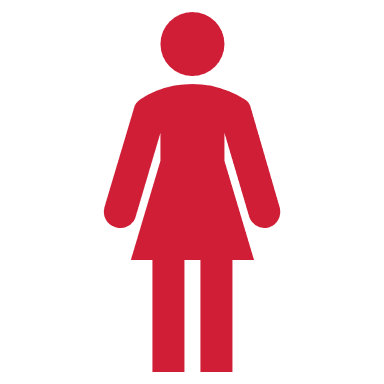 vīrieši (10248) 48 %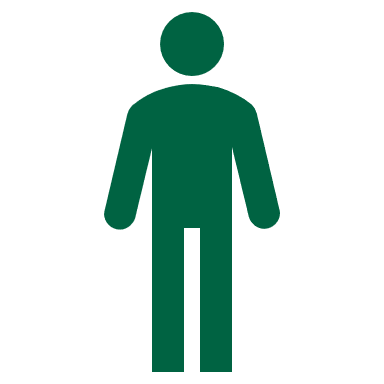 Salīdzinājumā ar 2018. gadu iedzīvotāju skaits procentuāli pa dzimumiem nemainās, bet ir skaitliskas izmaiņas: sieviešu skaits ir samazinājies par 208, bet vīriešu skaits ir samazinājies par 175. Darbspējas vecumā bija 65%, jeb 13691 iedzīvotāju, kas ir par 764 iedzīvotājiem mazāk nekā 2018. gadā. Līdz darbaspējas vecumam 2019. gadā novadā bija 2908 iedzīvotāju jeb 14%, kas ir par 52 mazāk nekā 2018. gadā. Pēc darbspējas vecuma novadā 2019. gadā bija reģistrēti 4559 iedzīvotāji jeb 22%, kas ir par 63 iedzīvotājiem vairāk nekā gadu iepriekš.Bērnu skaits vecumā no 0-18 gadu vecumam novadā bija 3516, kas pa vecuma grupām iedalās: vecumā no 0-6 gadi - 1378 bērni, bet vecumā 7-18 gadi - 2138 bērnu.Gulbenes novadā, tāpat kā visā Latvijā kopumā, iedzīvotāju skaits turpina sarukt. 2019. gadā salīdzinājumā ar iepriekšējo gadu nevienā Gulbenes novada pagastā iedzīvotāju skaits nav palielinājies (sk. 1.2.tab.).Iedzīvotāju skaita izmaiņas pagastu un pilsētas teritorijās (avots: PMLP dati)tabula.1.2.Vislielākais iedzīvotāju skaita samazinājums vērojams Rankas un Stāmerienas pagastos. Kopš 2010.gada iedzīvotāju skaits novadā ir samazinājies par 4050 iedzīvotājiem jeb 16 %, bet salīdzinājumā ar iepriekšējo gadu iedzīvotāju skaits ir samazinājies par 383 iedzīvotājiem, jeb 1,7% (sk. 1.1. att.).Iedzīvotāju skaita izmaiņas novadā1.1. attēlsGulbenes novadā pēc nacionālā sastāva iedzīvotāju skaits jau no 2009. gada praktiski ir nemainīgs. No visiem novada iedzīvotājiem 87% - latviešu, 9% - krievu tautības iedzīvotāji un 4% citu tautību iedzīvotāji.	Iedzīvotāju skaitu novadā lielā mērā ietekmē ne tikai dabiskais pieaugums, bet arī migrācijas process. Salīdzinot ar iepriekšējo 2018.gadu no Gulbenes novada 2019.gadā uz citiem Latvijas novadiem ir pārcēlušies 461 iedzīvotājs, bet no citiem novadiem uz Gulbenes novadu pārcēlušies 300 iedzīvotāji (dati no migracija.csb.gov.lv).2019.gadā Gulbenes novada Dzimtsarakstu nodaļā veikti 492 civilstāvokļa aktu reģistru ieraksti. Tas ir par 79 reģistru ierakstiem mazāk kā 2018.gadā. Reģistrēti 164 jaundzimušie, 70 laulības un 258 mirušas personas (sk. 1.3. attēlu). Demogrāfiskā situācija Gulbenes novadā (avots:Gulbenes novada dzimtsarakstu nodaļa)1.3. attēlsIzvērtējot novada attīstības pamata rādītājus, var secināt, ka tāpat kā visā Latvijā, arī novadā un visos pagastos iedzīvotāju skaits turpina samazināties, ietekmējot arī pārējos novada raksturojošos rādītājus. Pozitīvi ir tas, ka novadā ar katru gadu palielinās reģistrēto uzņēmumu skaits, kas tieši ietekmē bezdarba līmeni, kas, salīdzinot ar iepriekšējiem gadiem, turpina samazināties - 2018.gadā vidēji 5,80%, bet 2019.gadā 5,50%. Pēc 2000.gada Latvijā turpinās pasliktināties demogrāfiskā situācija un joprojām ir mirstības pārsvars pār dzimstību, kas novērojams arī Gulbenes novadā, kur joprojām negatīvs ir dabiskā pieauguma rādītājs. Lai gan novadā dabiskā pieauguma rādītājs joprojām ir negatīvs, tas ir samazinājies par 42 vienībām no -145 uz -103, kas liecina par to, ka 2019.gadā salīdzinājumā ar 2018. gadu mirstība ir samazinājusies, bet dzimstība pieaugusi.  Iedzīvotāju skaits darba spējīgā vecumā iepriekšējos gadus ir aptuveni vienāds ap 66%, bet 2018. un 2019.gadā samazinājies par 1% uz 65%.1.1. Teritorijas attīstības līmeņa indekss______________________________________Teritorijas attīstības līmeņa indekss raksturo attīstības līmeni attiecīgajā gadā, parādot teritoriju augstāku vai zemāku attīstību salīdzinājumā ar vidējo attīstības līmeni valstī. Tas ir vispārināts rādītājs, ko aprēķina atsevišķi plānošanas reģioniem, republikas pilsētām un novadiem.Lai rādītāji būtu savā starpā salīdzināmi, aprēķinā tiek izmantoti astoņu dažādu rādītāju standartizētās vērtības un katrai no tām ir noteikts savs nozīmības svars (ietekme).Novadu teritorijas attīstības līmeņa indeksa aprēķinā tiek izmantoti sekojoši rādītāji:Ekonomiski aktīvo individuālo komersantu un komercsabiedrību skaits uz 1000 iedzīvotājiem, (svars – 0.25);Bezdarba līmenis, %, (svars – 0.15);Trūcīgo personu īpatsvars iedzīvotāju kopskaitā, %, (svars – 0.1);Kopējais noziedzīgo nodarījumu skaits uz 1000 iedzīvotājiem, (svars – 0.05);Dabiskās kustības saldo uz 1000 iedzīvotājiem, (svars – 0.1);Ilgtermiņa migrācijas saldo uz 1000 iedzīvotājiem, (svars – 0.1);Iedzīvotāju skaits virs darbspējas vecuma uz 1000 darbspējas vecuma iedzīvotājiem, (svars – 0.05);Iedzīvotāju ienākuma nodoklis uz vienu iedzīvotāju, euro, (svars – 0.2).Salīdzinot Gulbenes novada kopējo attīstību, saskaņā ar teritorijas indeksa aprēķiniem, ko veic Valsts reģionālās attīstības aģentūra (VRAA), redzams, ka pārskata periodā no 2017.gada līdz 2019. gadam, novada attīstības rādītāji ir mainīgi. Lai gan 2019.gadā salīdzinājumā ar 2018.gadu attīstības līmeņa indekss ir pozitīvi palielinājies, tomēr attīstības līmeņa indeksa rangs starp visiem Latvijas novadiem ir samazinājies par 5 vietām (sk. 1.3.tab.).Novada teritorijas attīstības līmeņa indekss (avots: VRAA)tabula 1.3.Novads nevar darboties un attīstīties neņemot vērā kaimiņu novadus. Gulbenes novads robežojas ar desmit novadiem. Salīdzinot desmit kaimiņu novadu attīstības līmeņa indeksa vērtības un rangus (sk.1.4.tab.), var secināt, ka par Gulbenes novadu augstāks attīstības līmeņa indekss un rangs ir diviem novadiem: Raunas un Smiltenes. Jāpiemin, ka Smiltenes novads no blakus novadiem ir vienīgais ar pozitīvo rādītāju. Attīstības līmeņa indeksa vērtības un ranga salīdzinājums ar kaimiņu novadiem (avots: VRAA)tabula 1.4. Attīstības līmeņa indeksa vērtība un tā izmaiņas ir atkarīgas no dažādiem rādītājiem, tajā skaitā arī iedzīvotāju skaita novadā un bezdarba līmeni (sk. 1.4. att., 1.5. att.). Iedzīvotāju skaits Gulbenes un blakus novados 2020.gada sākumā (avots: RAIM)1.4.attēlsBezdarba līmenis Gulbenes un blakus novados 2019. gadā, % (avots: NVA)1.5.attēls2. Gulbenes novada attīstības programmas 2018. – 2024. gadamprioritāšu un rīcības virzienu izvērtējums________________________Gulbenes novada ilgtspējīgas attīstības stratēģijā 2014. - 2030.gadam noteikti 3 novada attīstības stratēģiskie mērķi (SM) un ilgtermiņa prioritātes (IP), kas virza caur saprātīgu, gudru esošo resursu izmantošanu ekonomiskajās un sociālajās aktivitātēs uz  galveno vīzijā noteikto mērķi - dzīves līmeņa un kvalitātes paaugstināšanu  katrā ģimenē un sabiedrībā kopumā.Saskaņā ar noteiktajiem mērķiem un prioritātēm Gulbenes novada attīstības programmā 2018.-2024.gadam tika noteikti rīcības virzieni un veicamie uzdevumi to īstenošanai:Prioritātes IP1.Cilvēkresursu attīstība RVC1.1.Kvalitatīva un pieejama izglītība mūža garumāRVC2.1. Sociālā palīdzība un  pakalpojumu  pieejamībaRVC2.2. Bērnu tiesību aizsardzības nodrošināšanaRVC3.1. Pilnvērtīga veselības uzlabošanaRVC4.1. Kvalitatīvas informācijas pieejamības nodrošināšanaRVC4.2.Uzņēmīgi un informēti jauniešiPrioritātes IP2. Ilgtspējīga ekonomika un uzņēmējdarbību atbalstoša vide RVE1.1. Attīstīta satiksmes un sakaru infrastruktūraRVE1.2. Uz sadarbību vērsta pašvaldībaRVE2.1.Dabas resursu ilgtspējīga pārvaldībaRVE3.1. Profesionāla publiskā pārvaldeRVE3.2.  Energoefektīva pārvaldībaRVE4.1. Ilgtspējīga uzņēmējdarbības videRVE5.1. Ģimenēm draudzīga pilsētaRVE6.1. Attīstīts tūrisms   Prioritātes IP3.Kultūras telpas attīstība un dzīves vides kvalitāte RVK1.1. Daudzveidīga un saistoša kultūrvideRVK1.2. Ilgtspējīga kultūrainava un vides labiekārtojumsRVK2.1. Attīstīts daudzfunkcionāls bibliotēku tīklsRVK2.2. Bibliotēku informācijas resursu un pakalpojumu attīstībaRVK3.1. Sports - veselīga dzīvesveida pamatsRVK4.1. Attīstīta  dzīvojamās vides infrastruktūraRVK4.2. Nodrošināta kārtība un drošībaRVK4.3. Kvalitatīva novada dzīves vide2.1. Prioritāte IP1. Cilvēkresursu attīstība_____________________________________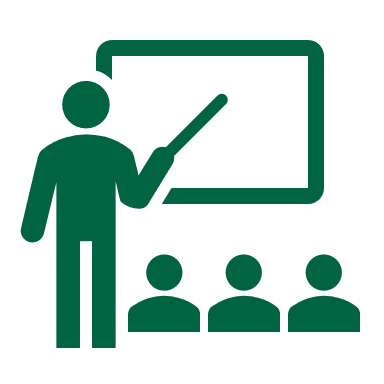 Izglītība un prasmesIedzīvotāju skaitliskais samazinājums, vislielākā mērā ietekmē novada skolu tīklu. 2019.gadā, reorganizējot un apvienojot 3 vispārizglītojošās iestādes – Galgauskas pamatskolu, K. Valdemāra sākumskolu un Stāmerienas pamatskolu, tika izveidota jauna pirmskolas izglītības iestāde “Ābolīši”. 2019.gadā Gulbenes novadā bija 9 vispārizglītojošās izglītības iestādes (5 vidējās izglītības un 4 pamatskolas), 8 pirmsskolas izglītības iestādes, 2 pirmsskolas grupas, kā arī 1 speciālās izglītības iestāde – Sveķu internātpamatskola.Gulbenes novada skolās (izņemot profesionālās ievirzes un pirmsskolas) 2019.gada 1.septembrī strādāja 301 pedagoģiskais darbinieks. Viņu vidējais vecums bija 51,2 gadi, lielākais skaits 88% pedagogu bija sievietes, 12% - vīrieši. Vairāk nekā puse no pedagogiem (56%) bija vecāki par 50 gadiem un tikai neliela daļa (5%) – jaunāki par 30 gadiem.Izglītojamo skaits:izglītības iestādēs – 1993 (sk.2.1.tab.);pirmsskolas izglītības iestādēs – 856;pirmsskolas grupās – 134.Pozitīvi ir tas, ka neskatoties uz iedzīvotāju skaita samazināšanos, un skolēnu skaita samazināšanos vispārizglītojošajās izglītības iestādēs, skolēnu skaits profesionālās ievirzes izglītības iestādēs nav mainījies (sk.2.2. tab.). Bērnu un jaunatnes sporta skolā skolēnu skaits nav mainījies, savukārt Gulbenes Mākslas skolā audzēkņu skaits pieaudzis par 4 skolēniem, bet  Gulbenes Mūzikas skolā šajā mācību gadā bija par 4 izglītojamajiem mazāk salīdzinot ar 2018.gadu. Profesionālās ievirzes skolās 2019.gadā strādāja 72 pedagogi, no tiem 18 Mākslas skolā, 31 Mūzikas skolā un 23 Bērnu un jaunatnes sporta skolā.Izglītojamo skaits novada skolās tabula 2.1.Profesionālās ievirzes izglītības iestāžu audzēkņu skaits tabula 2.2.2019. gadā projekta “Gulbenes novada vispārējo izglītības iestāžu mācību vides uzlabošana” ietvaros ir veikta Gulbenes 2. vidusskolas mācību telpu atjaunošana un pārbūve, kā arī gaiteņu, sanitāro mezglu, iekšējo inženiertīklu, ventilācijas sistēmu, ārējo ūdens un kanalizācijas komunikāciju pārbūve, lietus ūdens kanalizācijas izbūve, teritorijas labiekārtošanas darbi un stāvlaukuma izveide. Tāpat ir iegādātas skolēniem atbilstošas ergonomiskas mēbeles, izveidots pietiekams apgaismojums klašu telpās, savukārt skolas inventārs papildināts ar jaunākajām tehnoloģijām, piemēram, interaktīvajiem ekrāniem.Kopējās 2. vidusskolas būvniecības izmaksas - 1 956 744,78 EUR. 2019. gadā ir veikti Gulbenes novada valsts ģimnāzijas pārbūves 1. kārtas darbi. Būvniecības izmaksas - 277 226,83 EUR. 2020. gadā uzsākti Gulbenes novada valsts ģimnāzijas pārbūves 2. kārtas darbi. Projekta kopējais finansējums - 5 081 703,40 EUR.ERASMUS+ programmas ietvaros pārskata gadā mūžizglītības jomā tika īstenoti sekojoši projekti:“International and local active seniors” (“Aktīvs seniors”)projekta mērķis - attīstīt un pilnveidot ilgtermiņa un vietējo brīvprātīgo darbu novadā, īpaši senioru vidū. Projekta ietvaros tika organizētas mācības potenciālajiem brīvprātīgajiem un organizācijām, kas vēlas uzņemt brīvprātīgos, kā arī tika sniegts metodisks atbalsts brīvprātīgā darba organizēšanai.Projekta “DROP IN”ietvaros tiek nodrošinātas aktivitātes jauniešiem, kam ir palielināts risks priekšlaicīgi pamest skolu.Projektā “EFFECTIVE LEARNING”Gulbenes pašvaldība ir labās prakses piemērs sadarbībai starp pedagogiem un jaunatnes darbiniekiem. Projekta ietvaros 8 organizācijas no 5 valstīm apmainījās ar pieredzi par to kā neformālās izglītības metodes integrēt formālajā izglītībā.Projekts “POP UP EUROPA”tika veidots kā pieredzes apmaiņas projekts starp četrām pašvaldībām ar mērķi mācīties no sadarbības partneriem, kā interaktīvā veidā dažādos pasākumos integrēt aktivitātes Eiropas dimensijas un Eiropas Savienības popularizēšanai.Projekts “MY COMMUNITY 2020”vērsts uz pieaugušo digitālo prasmju un medijpratības veicināšanu sociāli mazaizsargāto personu grupās.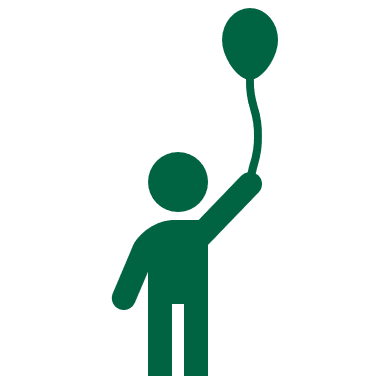 Sociāli labvēlīga un atbalstoša vide2019.gadā Gulbenes novada sociālajā dienestā strādāja 28 darbinieki, tajā skaitā 20 sociālā darba speciālisti. Sociālā dienesta struktūrvienībās: veco ļaužu dzīvojamā mājā dzīvoja 28 personas, savukārt sociālajā dzīvojamā mājā “Blomīte” dzīvoja 13 personas. Bez tam novadā sociālos pakalpojumus nodrošina divi sociālās aprūpes centri “Siltais” Līgo pagastā ar struktūrvienību “Dzērves” Daukstu pagastā un ”Jaungulbenes Alejas” Jaungulbenes pagastā, kā arī trīs veco ļaužu dzīvojamās mājas, kuras ir pagastu pārvalžu struktūrvienības. Ilgstošas sociālās aprūpes iestādēs uzturējusies 241 persona, tajā skaitā SAC “Siltais” 51 persona, struktūrvienībā “Dzērves” 29 personas un SAC “Jaungulbenes Alejas” 81 persona.Vērtējot sociālo jomu, kopumā vērojama pozitīva tendence, jo samazinās trūcīgo personu skaits un izmaksāto garantētā minimālā ienākumu pabalstu skaits, bet palielinājušies pašvaldības izmaksātie pabalsti un visa veida sociālā palīdzība (sk.2.3. tab.).Sociālā palīdzība novadātabula 2.3.Pašvaldībā pieejami sociālās palīdzības pabalsti/materiālā palīdzība:pabalsts garantētā minimālā ienākuma līmeņa nodrošināšanai; dzīvokļa pabalsts trūcīgajiem, maznodrošinātajiem; pabalsts krīzes (ārkārtas) situācijā; pabalsts bērna sagatavošanai skolai;pabalsts ēdināšanai trūcīgām ģimenēm;pabalsts ar tuberkulozi slimojošiem ārstēšanās periodā;pabalsts audžuģimenei bērnu uzturam;pabalsts audžuvecākiem mīkstā inventāra iegādei;ikmēneša pabalsts bērnam bārenim pēc pastāvīgas dzīves uzsākšanas;pabalsts bāreņiem pastāvīgas dzīves uzsākšanai;pabalsts bāreņiem sadzīves priekšmetu un mīkstā inventāra iegādei;dzīvokļa pabalsts bērnam bārenim pēc pastāvīgas dzīves uzsākšanas;pabalsts personas dokumentu iegūšanai (trūcīgām personām bez ienākumiem);pabalsts atsevišķas situācijas risināšanai;apbedīšanas pabalsts;pabalsts sakarā ar bērna piedzimšanu;materiālā palīdzība 80 un vairāk gadus sasniegušām personām;materiāla palīdzība ČAES seku likvidēšanas dalībniekiem;materiāla palīdzība politiski represētām personām.Sociālais dienests organizē pakalpojumu “Aprūpe mājās”, pamatojoties uz deleģējuma līgumu ar organizāciju “Latvijas Samariešu apvienība”. Šis pakalpojums tika nodrošināts 72 personām, izlietojot 72407,76 EUR.2019.gadā tika realizēts projekts „Sociālās aprūpes centra "Jaungulbenes alejas" energoefektivitātes paaugstināšana” par kopējo summu 2 446 934,41 EUR. Projekta ietvaros pabeigta ēkas "Jaungulbenes alejas" pārbūve, bijušo skolas ēku pielāgojot ilgstošas sociālās aprūpes centra vajadzībām. Pārbūves rezultātā veikti vērienīgi būvniecības darbi: ēkas ārsienu, jumta, pagraba pārsegumu un grīdu siltināšana, telpu un gaiteņu izvietojuma pielāgošana aprūpes iestādes vajadzībām, veikta logu un durvju nomaiņa, ventilācijas sistēmas ar gaisa rekuperāciju uzstādīšana, apkures sistēmas pārbūve, saules kolektoru uzstādīšana karstā ūdens sagatavošanai un energoefektīva apgaismojuma uzstādīšana, lifta ierīkošana un teritorijas labiekārtošana – bruģēšana, apzaļumošana, dīķa ierīkošana atbilstoši ugunsdrošības prasībām. Sociālās aprūpes iestādē īstenoti vides pieejamības pasākumi pakalpojuma pilnvērtīgai nodrošināšanai klientiem ar īpašām vajadzībām un cilvēkiem, kuri senioru dzīves posmā ir palikuši vieni, bet pašaprūpē ir pieprasījums pēc speciālistu atbalsta. Ēkas energoefektivitātes paaugstināšanas pasākumi samazinās primārās enerģijas patēriņu un pašvaldības izdevumus par siltumapgādi.Sociālās aprūpes centrs “Jaungulbenes Alejas” piemērots iemītniekiem ar 99 nodrošinātām guļvietām. Iestādē pirmā darbības gada laikā uzrādīti augsti kapacitātes rādītāji, nodrošinot jaunu pastāvīgo iemītnieku uzņemšanu un aprūpi gandrīz maksimāli pieļaujamajā apjomā.2019. gadā Gulbenes novada bāriņtiesa savā darbībā prioritāri nodrošināja bērnu un aizgādībā esošo personu tiesību un tiesisko interešu aizsardzību un pamatojās uz normatīvajiem aktiem un publisko tiesību principiem (sk. 2.1. att.).Gulbenes novada bāriņtiesas darbs 2019.gadā2.1. attēls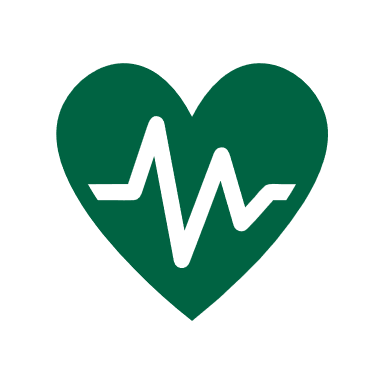 Veselība un veselīgs dzīvesveids2019. gadā uzsākts projekts “Ģimenes ārstu prakšu infrastruktūras uzlabošana Gulbenes novadā”, tā kopējās izmaksas - 52 000,00 EUR. Projekta mērķis ir uzlabot kvalitatīvu veselības aprūpes pakalpojumu pieejamību, jo īpaši sociālās, teritoriālās atstumtības un nabadzības riskam pakļautajiem iedzīvotājiem, attīstot veselības aprūpes infrastruktūru Gulbenes novada lauku teritorijās esošajās ģimenes ārstu praksēs.2019. gadā noslēdzās projekta “Veselības veicināšanas un slimību profilakses pasākumi Gulbenes novadā” 1. kārta. Projekta mērķis bija uzlabot pieejamību veselības veicināšanas un slimību profilakses pakalpojumiem Gulbenes novada iedzīvotajiem, jo īpaši teritoriālās, nabadzības un sociālās atstumtības riskam pakļautajiem iedzīvotajiem. Projekta kopējās izmaksas - 263 841,50 EUR.Projekta ietvaros 2019.gadā tika īstenotas:58 vingrošanas nodarbības ar fizioterapeitu pilsētā un pagastos;13 informatīvas akcijas par slimību profilaksi pagastu iedzīvotājiem;72 nodarbības ar fizioterapeitu fizisko aktivitāšu veicināšanai sociālās aprūpes centros un veco ļaužu mājā;14 peldēšanas nodarbības senioriem un personām ar invaliditāti;105 interaktīvas nodarbības izglītības iestādēs bērniem un vecākiem par garīgo veselību;5 veselību veicinošās nometnes bērniem;360 peldētprasmes nodarbības fizisko aktivitāšu veicināšanai bērniem no 1. līdz 5. klasei u.c. nodarbības, semināri un meistarklases. 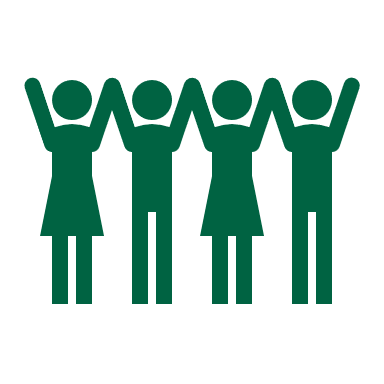 Informēta un sociāli aktīva sabiedrība2019.gadā Gulbenes novada pašvaldība iedzīvotājus par aktualitātēm Gulbenes novadā informēja, izmantojot vairākus komunikācijas kanālus:1. Laikraksts. Pašvaldības informatīvajā izdevumā „Gulbenes Novada Ziņas” atspoguļoti pašvaldības saistošie noteikumi, īstenotie projekti, aktualitātes kultūrā, izglītībā, sportā, uzņēmējdarbībā, sociālajā un citās jomās. Salīdzinot ar 2018.gadu, izdevums saglabāja savu tirāžu, periodiskumu un apjomu, iznākot reizi mēnesī 10 600 eksemplāru tirāžā. Tāpat tas bija lasāms www.gulbene.lv.2. Mājaslapa.Aktuālās un oficiālās informācijas sniegšanai, kā arī komunikācijai ar iedzīvotājiem tika uzturēta pašvaldības mājaslapa www.gulbene.lv. Izmantojot mājaslapas piedāvātās iespējas, iedzīvotāji varēja uzdot sev interesējošos jautājumus, rakstot sadaļā “Vaicā pašvaldībai vai izsaki viedokli”.3. Reģionālie mediji.Kopš 2012. gada ir izveidojusies veiksmīga sadarbība ar vairākiem reģionālajiem medijiem. 2019.gadā Gulbenes novada notikumu un pasākumu atspoguļošanai reģionālā un nacionālā līmenī Gulbenes novada pašvaldība sadarbojās ar SIA „Valmieras TV”, SIA „Radio Skonto Vidzeme”.4. Sociālie tīkli.Lai veicinātu modernāku informācijas apmaiņu ar iedzīvotājiem, sociālajos medijos facebook.com, twitter.com un draugiem.lv tika uzturēti Gulbenes novada pašvaldības konti, kuros regulāri papildināta un uzturēta informācija par notikumiem pašvaldībā un novadā.5. Lietotne GulbeneLV.Lai palielinātu iedzīvotāju līdzdalību pašvaldības dzīvē, ieviesta lietotne GulbeneLV. Ikvienam ir iespēja ziņot par aktuālām problēmām, kas pamanītas apkārtējā vidē. Lietotāju skaits gada laikā pieauga par 16%. Ja 2018.gadā tie bija – 298 lietotāji, tad 2019.gadā - 410. Apskatot iesūtītās informācijas apstrādi, vidēji tiek izpildīti 60% pieteikumu, noraidīti 18%, bet atzīmēti kā ilgtermiņa- 21%. 2019. gadā darbu ar jaunatni nodrošināja:jauniešu centrs “Bāze” Gulbenē;jauniešu centrs “Pulss” Lejasciemā;jauniešu iniciatīvu centrs “B.u.M.s” Rankā;jauniešu centrs “Ligzda” Stāķos.Pārskata gadā tika uzsākta iniciatīvu un vadlīniju izstrāde darbam ar sociālā riska grupas jauniešiem. Tika noorganizētas 2 apmācības jaunatnes darbiniekiem, no kurām vienas notika projekta “Lielceļš uz…” ietvaros. Šīs iniciatīvas mērķis – pastiprināti iesaistīt jaunatnes darbiniekus darbā ar sociālā riska grupas jauniešiem. Jauniešu centrs “Bāze” tika iekļauts starpinstitūciju sadarbības modelī. Jaunatnes darbinieki preventīvi iesaistījās un palīdzēja Gulbenes novada izglītības iestādēm darbā ar problemātiskajām klasēm un jauniešiem.2019. gadā ievērojamākie organizētie pasākumi: “Gada atsitiens 2018”, Jauniešu diena, šovs “Es mīlu Tevi, Gulbene” kā arī dažādas aktivitātes, neformālās izglītības nodarbības un jaunatnes darbinieku apmācības jauniešu centros.2019. gada vasarā jauniešu centrs “Bāze” koordinēja Nodarbinātības valsts aģentūras programmas “Vasaras darbs jauniešiem” īstenošanu Gulbenes novada pašvaldības iestādēs. Kopumā darba iespējas tika nodrošinātas 15 Gulbenes novada jauniešiem.7 jaunieši piedalījās ERASMUS+ pieredzes apmaiņā Itālijā “CreativItaly - Migration & Solidarity”realizēti 2 Eiropas brīvprātīgā darba projekti un viens Solidaritātes korpusa projekts, kas ļāva uzņemt Eiropas brīvprātīgos jauniešus jauniešu centrostika apstiprināti 2 jauniešu apmaiņas projekti Erasmus+ ietvaros.Projekta “PROTI un DARI!” ietvaros Gulbenes novada pašvaldība veicina jauniešu vecumā no 15 līdz 29 gadiem (ieskaitot), kuri nemācās, nestrādā, iesaisti izglītībā, tajā skaitā aroda apguvē pie amata meistara, nodarbinātībā. 2019. gadā projekta aktivitātes tika iesaistīti 25 jaunieši, kuriem bija iespēja attīstīt tās prasmes, zināšanas un iemaņas, kas sekmē uzsākt darba gaitas, iesaistītes izglītībā vai uzsākt pašnodarbinātību. Projekts paredz 100% Eiropas Sociālā Fonda finansējumu, kas 2019.gadā sastādīja 32 261,76 EUR.  Projekta "PROTI un DARI!" aktivitātēm tika pagarināts īstenošanas termiņš līdz 2021.gada 31.oktobrim, paredzot finansējumu 26 772,15 EUR apmērā. 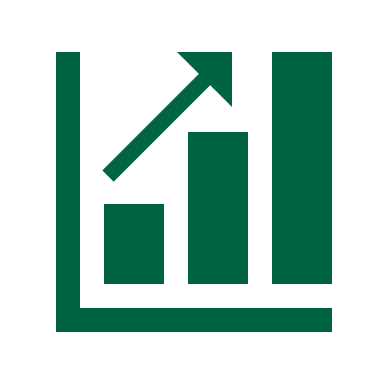 Cilvēkresursu attīstības jomā īstenotie projektiGulbenes novada attīstība tiek virzīta uz cilvēkresursu kapacitātes paaugstināšanu un tehnisko infrastruktūru sakārtošanu, kā arī pašvaldības pakalpojumu nodrošināšana iedzīvotājiem. 2019.gadā Cilvēkresursu attīstības jomā īstenoti projekti 5 200 397 eiro vērtībā (sk.2.4. tab.). Finansējuma īpatsvars – 45,7% fondu finansējums, 48,6 % pašvaldības finansējums, 5,7% cits finansējums.Cilvēkresursu attīstības jomā īstenotie projekti 2019.gadātabula 2.4.Salīdzinot pēdējo trīs gadu laikā piesaistītās investīcijas prioritātei “Cilvēkresursu attīstība”, 2019. gadā investīcijas ir krietni palielinājušās (sk. 2.5. tab.).Cilvēkresursu attīstības jomā piesaistītās investīcijas no 2017. – 2019.gadamtabula 2.5.2.2. Prioritāte IP2. Ilgtspējīga ekonomika un uzņēmējdarbību atbalstoša vide_______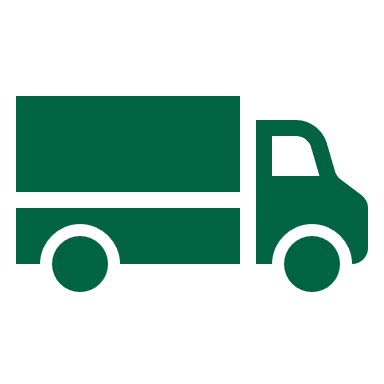 Attīstīta satiksmes un sakaru infrastruktūraNeskatoties uz to, ka iedzīvotāju skaits novadā ar katru gadu samazinās,  reģistrēto transporta līdzekļu skaits arvien palielinās, kas rada papildus slodzi transporta infrastruktūrai (sk. 2.6. tab.).Gulbenes novadā reģistrētie (tehniskā kārtībā esošie) transporta līdzekļi (avots: CSDD dati)tabula 2.6.2019.gadā Gulbenes novadā kopējais reģionālo ceļu garums – 167 km, vietējās nozīmes ceļu garums – 421 km, nozīmīgi transporta koridori – 5 un 2 aktīvās dzelzceļa līnijas. Pašvaldības ceļu kopējais garums salīdzinot ar iepriekšējo gadu praktiski nav mainījies (sk.2.7 tab.). Gulbenes novada pašvaldību ceļu un tiltu kopsavilkums 2019.gadātabula 2.7.Gulbenes novadā 2019.gadā reģistrētas 193 ielas, no kurām 72 ir Gulbenes pilsētā. Kopējais ielu garums ir ap 107 km, no kurām vairāk kā puse – 54 km ir ar melno segumu. 2019.gadā grants ielu segumu garums ir nedaudz samazinājies, bet melnā seguma ielu garums palielinājies (sk. 2.8.tab.)Gulbenes novada ielu kopsavilkums 2019.gadātabula 2.8.Projekta "Infrastruktūras uzlabošana uzņēmējdarbības attīstībai Brīvības ielas zonā" ietvaros tika izbūvēts rotācijas aplis Brīvības ielā. Projekta kopējās izmaksas - 2 607 896,42 EUR.2019. gadā noslēdzās projekta „Nākotnes ielas pārbūve” 3. kārta. Tā laikā tika veikta brauktuves pārbūve, papildus jaunu stāvvietu izbūve, ātruma slāpētāja izbūve, gājēju celiņu un to aizsargnorobežojumu izbūve, lietus ūdens kanalizācijas sistēmas sakārtošana, zālāja atjaunošana. Projekta kopējās izmaksas -  574 775,18 EUR.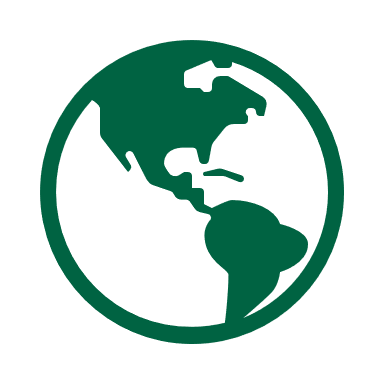 SadarbībaGulbenes novada pašvaldība sadarbojas ar 17 pašvaldībām, iestādēm un organizācijām 11 valstīs Eiropas Savienībā, kā arī Krievijā, Gruzijā, Moldovā un Baltkrievijā.2019. gada 18.-25.maijā Gulbenes novada domes priekšsēdētājs Normunds Audzišs Vidzemes plānošanas reģiona (VPR) delegācijas sastāvā Ukrainā piedalījās sadarbības līguma slēgšanā starp VPR un Odesas apgabalu.Gulbenes novada domes priekšsēdētāja vietnieks Andis Caunītis un Gulbenes novada uzņēmēji pēc Baltkrievijas Republikas Ošmjani rajona izpildkomitejas uzaicinājuma piedalījās izstādē-prezentācijās un starptautiskajā ekonomikas forumā „Jaunas iespējas un perspektīvas sadarbībai” Grodņas apgabalā.2019. gada 25.-28.jūlijā Gulbenes novada pašvaldība pirmo reizi kopā pulcēja visus starptautiskās sadarbības partnerus un organizē konferenci “Starptautiskās sadarbības loma pašvaldībās”. Tās ietvaros pašvaldības dalījās pieredzē, iedvesmojās viena no otras iespējamajās aktivitātēs, ko kopā varētu realizēt nākotnē, kā arī diskutētu par starptautiskās sadarbības plusiem, mīnusiem un ieguvumiem. Šī bija lieliska iespēja izveidot Gulbenes novada pašvaldības sadarbības pašvaldību tīklu – iepazīt vienam otru, lai nākotnē būtu vienkāršāk realizēt projektus un aktivitātes dažādās nozarēs.2019.gadā no 28.novembra-1.decembrim tika nostiprināta sadarbība ar Bolnisi pašvaldību Gruzijā un Palma di Montekjaro pašvaldību Itālijā. Ar Bolnisi tika parakstīts sadarbības līgums (līdz šim bija noslēgta vienošanās par sadarbību), bet ar Palma di Montekjaro – nodomu protokols, kas nākotnē var pāraugt līgumā, ja sadarbība būs veiksmīga. Nodomu protokolu par sadarbību savstarpēji parakstīja arī Gulbenes novada valsts ģimnāzija un Džuzepes Tomazi di Lampedūzas vārdā nosauktā skola Sicīlijā. Ārvalstu partneri vizītes laikā detalizētāk iepazinās ar Gulbenes novadu un pašvaldības darbu, kā arī piedalījās Stāmerienas pils atklāšanas pasākumā.Pašvaldība ir atvērta sadarbībai ar pilsonisko sabiedrību un aicina nevalstisko sektoru aktīvi iesaistīties plānošanas un valsts pārvaldes īstenošanas procesos. Arī 2019.gadā organizācijas un sabiedrības grupas tika aicinātas piedalīties pašvaldības organizētajās sabiedriskajās apspriešanās, diskusijās un darba grupās, kā arī citos līdzdalības pasākumos.Pērn atbalstītas sabiedrisko organizāciju projektu idejas un aktivitātes, nodrošinot finansējumu 16 473 EUR apmērā - Gulbenes novada Invalīdu biedrībai, Gulbenes novada pensionāru biedrībai "Atspulgs", Gulbenes pilsētas pensionāru biedrībai, "Sarkanais krusts". Sporta iniciatīvu atbalstam piešķirts 88 226 EUR pašvaldības budžeta finansējums dalības maksu segšanai un pasākumu organizēšanai. Gulbenes novada pašvaldība iespēju robežās atbalsta nevalstisko organizāciju darbību:bezatlīdzības telpas;atbalsts pasākumu un projektu realizēšanā;transporta nodrošinājums;informācijas izplatīšana;līdzfinansējums NVO mērķu sasniegšanai.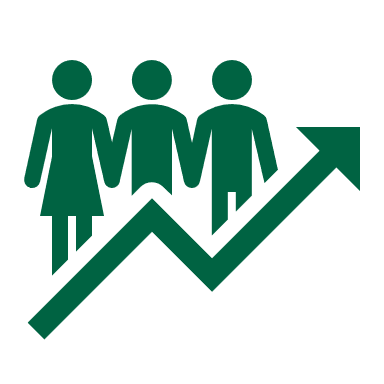 Profesionāla publiskā pārvaldeGulbenes novada Valsts un pašvaldības vienotais klientu apkalpošanas centra (turpmāk -VPVKAC) darbinieki savas kompetences ietvaros konsultē fiziskas un juridiskas personas jautājumos, kas saistīti ar pašvaldību, sniedza informāciju arī par valsts iestādēm un nevalstiskajām organizācijām, to sniegtajiem pakalpojumiem.VPVKAC nodrošina konsultācijas par e-pakalpojumiem, ko sniedz:Valsts ieņēmumu dienests;Valsts sociālās apdrošināšanas aģentūra;Valsts zemes dienests;Lauksaimniecības datu centrs;Uzņēmumu reģistrs;Nodarbinātības valsts aģentūra;Pilsonības un migrācijas lietu pārvalde;Valsts darba inspekcija;Lauku atbalsta dienests.Domes pieņemto lēmumu izpildi, kā arī darba organizatorisko un tehnisko apkalpošanu nodrošina Gulbenes novada pašvaldības administrācija, kuras sastāvā ir 77 darbinieki (uz 31.12.2019.). Darbinieku izglītība pašvaldības administrācijā uz 31.12.2019. norāda uz speciālistu augsto kompetenci, proti, 80,5% no 77 darbiniekiem ir ar vienu vai vairākiem augstākās izglītības diplomiem.Tāpat kā iepriekšējos gadus, arī 2019. gadā Gulbenes novada pašvaldībā tika izmantota elektroniskā dokumentu vadības sistēma „Namejs”. Sistēma ļāva uzdot darbiniekiem uzdevumus, sekot dokumentu plūsmai, to apstrādei, uzlabojot iekšējās kontroles sistēmu un paātrinot apmeklētāju apkalpošanu.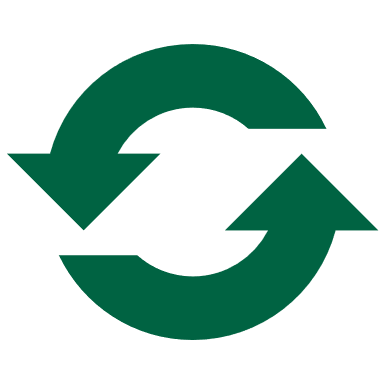 Energoefektīva pārvaldībaProjektā „Siltumenerģijas monitoringa iekārtu uzstādīšana pašvaldības īpašumā esošajās ēkās” 82 vietās uzstādītas attālinātās datu nolasīšanas iekārtas un uzstādīti 39 siltumenerģijas skaitītāji par kopējo summu 58 725,55 EUR.2019. gadā noslēdzās Klimata pārmaiņu finanšu instrumenta projekts „Siltumnīcefekta gāzu emisiju samazināšana, iegādājoties divus jaunus, rūpnieciski ražotus M1 kategorijas elektromobiļus Gulbenes novada domes Gulbenes pilsētās pārvaldei un Gulbenes novada pašvaldības aģentūrai „Gulbenes tūrisma un kultūrvēsturiskā mantojuma centrs”.  Projekta mērķa sasniegšanai 2014. gadā tika iegādāti divi Wolksvagen elektromobīļi, kas pēc savas konstrukcijas par vienīgo mehānisko dzinējspēku izmanto enerģiju no transportlīdzeklī glabātās elektroenerģijas un to siltumnīcefekta gāzu emisija ir 0 g/km. Projekta kopējās izmaksas – 53 300,00 EUR.Gulbenes novada pašvaldība 2019. gadā aktīvi strādāja pie tā, lai veiktu visus nepieciešamos priekšdarbus un uzsāktu ilgtspējīgas enerģijas un klimata rīcības plāna izstrādi, kā arī energopārvaldības sistēmas izveidi. Turpinājās projekts “Act Now: Action for Energy Efficiency in Baltic Cities” (Rīkojies tagad: Rīcība energoefektivitātes uzlabošanai Baltijas valstu pilsētās). Lai nodrošinātu kvalitatīvu siltumenerģijas datu ieguvi, tā ietvaros tika uzstādīti 39 siltumenerģijas skaitītāji un 82 attālinātās nolasīšanas punkti, kas ļauj veikt siltumenerģijas, turpgaitas un atgaitas temperatūru, kā arī plūsmas monitoringu, fiksējot datus ik pēc 20 minūtēm. Tas ļauj veikt arī precīzākus aprēķinus par ēku siltumenerģijas patēriņiem un izvirzīt prioritāros objektus ieguldījumiem.Projekta ietvaros notika aktīvs darbs pie mērķu un sasniedzamo rādītāju definēšanas Ilgtspējīgas enerģijas un klimata rīcības plānam, kā arī energopārvaldības sistēmai. Veiktas vairākas izglītojošas nodarbības Gulbenes novada pašvaldības vidējās izglītības iestādēs, kur saņemta pozitīva skolnieku ieinteresētība par klimata pārmaiņu un energoefektivitātes jautājumiem.	Tika veikta 2 apkures katlu nomaiņa no malkas apkures katliem uz pilnībā automatizētiem kokskaidu granulu apkures katliem ar augstākiem lietderības koeficientiem, kā arī uzstādīts viens granulu apkures deglis. Kopēja situācija ar izmantotajiem siltuma ģeneratoriem siltumapgādē attēlota 2.3. attēlā.Dažādu apkures sistēmu pielietojums pašvaldības apsaimniekotajās ēkās2.3. attēlsUzņēmējdarbības vide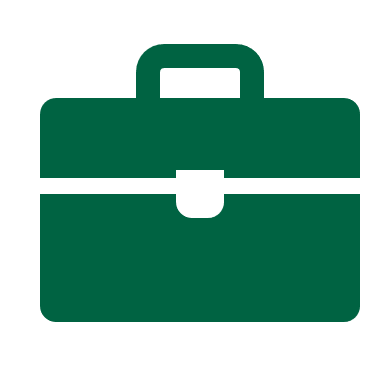 Gulbenes novadā kopumā reģistrēti 1316 uzņēmumi, no tiem nemainīgi populārākā darbības forma ir sabiedrība ar ierobežotu atbildību, veidojot 55% un atbilstoši teritorijas resursu iespējām - 28% zemnieku saimniecības.Gulbenes novadā, atšķirībā no vispārējās tendences valstī, 2019.gadā likvidēto uzņēmumu skaits samazinājās, bet jauno – pieauga. Gulbenes novadā  reģistrēti 59 jauni uzņēmumi, kas ir par pieciem vairāk nekā gadu iepriekš. Vidējā bruto darba samaksa, uzņēmumos ar nodarbināto skaitu 50 un vairāk, gada ietvaros palielinājusies vidēji par 22,4% no 888 EUR līdz 1087 EUR. Par pozitīvu ekonomisko aktivitāti liecina VID administrētajos nodokļos veiktās kopējās Gulbenes novada uzņēmēju iemaksas. Statistikas dati liecina, ka 2019. gadā Gulbenes novada uzņēmumi veikuši maksājumus 13,52 milj. euro apmērā, kas ir par 11,2% vairāk nekā gadu iepriekš.Lai atbalstītu novada uzņēmējus, pašvaldība nodrošināja vairākus instrumentus uzņēmējdarbības atbalstam:4 apmācības un semināri par biznesa plāna veidošanu, sociālo uzņēmējdarbību u.c;10 informatīvas tikšanās novada uzņēmējiem, interesentiem;2 uzņēmējdarbības labās prakses pieredzes apmaiņas braucieni novada uzņēmējiem;4 uzņēmēju pretendentu pieteikumi nacionāla mēroga konkursos.Sadarbība - Apkopotie dati liecina, ka 2019.gada karjeras nedēļas aktivitātē durvis vēra 31 uzņēmums, iepazīstinot ar profesiju un uzņēmējdarbības dažādību novadā, uzņemot 771 skolēnu.Grantu konkurss - Pašvaldības grantu programmā 12 840 EUR finansējums piešķirts 3 no 7 komercdarbības idejām. Izveidota atvērta tipa biroja telpa darba vietas nomai.Atvieglojumi - Pirmajā pārskata gadā 7 komersantiem tika piešķirts nekustamā īpašuma nodokļa atvieglojums 6 160.25 EUR apjomā par jauniešu nodarbinātības un darba pieredzes veicināšanu.Infrastruktūra - Privāto investīciju un nodarbinātības veicināšanai, novadā pabeigti 2 infrastruktūras projekti 2,83 milj. EUR vērtībā, atbalstot ne mazāk kā 20 komersantus.Nodrošināta 41 vakances vizualizācija un informatīvais ziņojums vietnē www.facebook.com, lai veicinātu nodarbinātību novadā.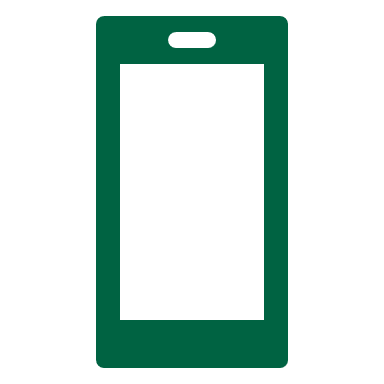 Nodrošināta aktuāla informācija par pasākumiem un atbalsta programmām uzņēmējdarbības veicināšanai mājaslapā www.biznessgulbene.lv un periodiskos ziņojumos e-pastā.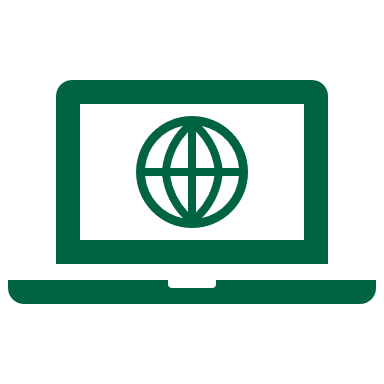 Tūrisma attīstība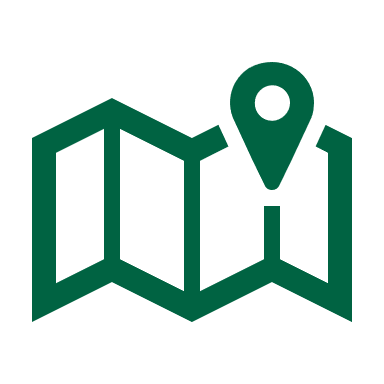 Tūrisma pakalpojumus Gulbenes novadā 2019.gadā nodrošināja pašvaldības aģentūra „Gulbenes novada tūrisma un kultūrvēsturiskā mantojuma centrs” un tās divas struktūrvienības - tūrisma informācijas centrs “Stāmeriena”, kas līdz 1.novembrim atradās Stāmerienas tautas namā, Vecstāmerienā, Stāmerienas pagastā, bet no 30.novembra atsāka darbu Stāmerienas pilī, nodrošinot Stāmerienas pils pieejamību pēc jumta un fasādes restaurācijas; Izglītojošais un interaktīvais centrs “Dzelzceļš un Tvaiks” Gulbenē.2019.gadā turpinājās darbs IIC “Dzelzceļš un Tvaiks” produktu attīstības paplašināšanā, piedāvājot jaunas tematiskas nodarbības skolēniem, ar kurām piesaistīt centra apmeklētājus. Centrs tika papildināts ar vairākām jaunām iekārtām, un notika dažādi tematiskie pasākumi un akcijas. Aģentūras darbības 2019.gadā:Tūrisma rallijs “P37”Pirmo reizi tika organizēts tūrisma rallijs “P37” sadarbībā ar Cesvaines un Madonas novada pašvaldībām. Tūrisma rallijs piesaistīja 151 komandas ar 700 dalībniekiem, kas trīs novados apmeklēja 25 dažādus objektus.Akcija “laižam pa sliedēm”Sadarbībā ar Alūksnes Bānīša staciju un Gulbenes-Alūksnes Bānīti, no maija līdz oktobrim norisinājās akcija “Laižam pa sliedēm”, rosinot apmeklēt Gulbenes- Alūksnes Bānīti un abus tā galapunktus.Līdzdalība pasākumosAģentūra organizēja un iesaistījās šādos pasākumos un aktivitātēs: Zaļais tirdziņš, kursi ekskursiju vadītājiem/gidiem, informatīvas sanāksmes un semināri tūrisma nozares entuziastiem, velosacensības “Bānīša kauss 2019 jeb Apsteidz tvaiku”, Bānīša svētki 2019 – Bānītim 116, Eiropas kultūras mantojuma diena, Pasaules tūrisma diena, Gulbenes pilsētas svētki.Dalība starptautiskās tūrisma izstādēsLai popularizētu Gulbenes novada tūrisma iespējas, Aģentūra piedalījās starptautiskajās tūrisma izstādēs un informatīvajās dienās Rīgā, Tallinā (Igaunijā), Viļņā (Lietuvā), Tūrisma informācijas gadatirgū (Madonā), 49.Latviešu tautas lietišķās mākslas darinājumu gadatirgū (Rīgā).2019.gadā tika izstrādāti vairāki tematiskie piedāvājumi elektronisku brošūru veidā : “Kāzu ceļvedis”, “ES atpūšos ar klasi Gulbenes novadā”, “ES atpūšos pie ūdens Gulbenes novadā”, “ES izbaudu atpūtu saimniecībās Gulbenes novadā”. Drukātā formātā tika izdots “Gulbenes novada tūrisma ceļvedis 2019” latviešu valodā un “Gulbenes novada tūrisma karte 2019” krievu valodā. Regulāri atjaunoti un izstrādāti dažādi ekskursiju piedāvājumi skolēniem, tūroperatoriem, ekskursiju grupām.Stāmerienas pils restaurācijas laikā tūrisma informācijas centrs “Stāmeriena” (turpmāk - TIC) līdz atradās Stāmerienas tautas namā. No 2019.gada 30.novembra pēc pils jumta un fasādes restaurācijas, TIC darbu atsāka pilī.Aģentūras uzturētā mājas lapa “visitgulbene.lv” tika papildināta ar interaktīvo karti, kurā iespējams apskatīt Gulbenes novada tūrisma objektus un tūrisma pakalpojumu sniedzējus. Objekti sakārtoti 9 interešu kategorijās. Karte ir papildināma un atjaunojama.2019. gadā noslēdzās Igaunijas – Latvijas pārrobežu programmas projekts „Green Railways Est-Lat 24 (Zaļie dzelzceļi)”. Galvenais projekta mērķis bija radīt jaunu un interesantu tūrisma maršrutu, izmantojot kādreizējo šaursliežu dzelzceļa veidotās līnijas Dienvidigaunijā un Vidzemē. Gulbenes novadā 2019. gadā īstenotas šādas aktivitātes - atpūtas vietas izveide Galgauskas pagastā, marķēts posms ar informatīvām zīmēm un norādēm, izvietots informatīvais stends Stāmerienas stacijā, izgatavots sliežu velosipēds (rail - bike), sniedzot iespēju ar to izbraukt pa šaursliežu dzelzceļu gar Gulbenes depo, stacijas teritoriju un apbūvi. Projekta kopējās izmaksas - 46 050,00 EUR.Turpinās Latvijas - Krievijas pārrobežu sadarbības programmas projekts “GREENWAYS RIGA-PSKOV (Zaļie ceļi Rīga – Pleskava) LV-RU-006”. Projekta kopējās izmaksas – 52 510,00 EUR.Turpinās projekts “Latvijas armijas Litenes nometnes vietas labiekārtošana”. Projekta kopējais finansējums - 34 592,51 EUR. Projekta mērķis ir Litenes nometnes vietas kā vēsturiskas vietas sakārtošana, pieejamības un kvalitātes uzlabošana, kā arī iedzīvotāju un tūristu kvalitatīva brīvā laika pavadīšanas iespēju uzlabošana un dažādošana, un sabiedrības izglītošanas vēsturiskos jautājumos veicināšana. Projekta ietvaros tiks veiktas šādas darbības: izveidots karoga masts ar skatu platformu; labiekārtota ugunskura vieta; uzstādīti informatīvi stendi.Ilgtspējīgas ekonomikas un uzņēmējdarbību atbilstošas vides jomā īstenotie projektiGulbenes novada darbība  ir vērsta uz to, lai nodrošinātu atbalstu uzņēmējdarbībai un sekmētu to attīstību, ieviestu uzņēmējdarbības atbalsta politiku, veicinātu industriālo zonu attīstību, veicinātu jauniešu iesaistīšanos nodarbinātībā un uzņēmējdarbībā. 2019.gadā Ilgtspējīgas ekonomikas un uzņēmējdarbību atbalstošas vides jomā īstenoti projekti 3 727 131 eiro vērtībā (sk.2.8. tab.). Finansējuma īpatsvars – 29,7% fondu finansējums, 67,5 % pašvaldības finansējums, 2,8 % cits finansējums.Ilgtspējīgas ekonomikas un uzņēmējdarbību atbalstošas vides jomā īstenotie projekti 2019.gadātabula 2.8.Salīdzinot pēdējo trīs gadu laikā piesaistītās investīcijas prioritātei “Ilgtspējīga ekonomika un uzņēmējdarbību atbalstoša vide”, 2019. gadā investīcijas ir samazinājušās (sk. 2.9. tab.).Ilgtspējīgas ekonomikas un uzņēmējdarbību atbalstošas vides jomā piesaistītās investīcijas no 2017. – 2019.gadamtabula 2.9.2.3. Prioritāte IP3. Kultūras telpas attīstība un dzīves vides kvalitāte	____________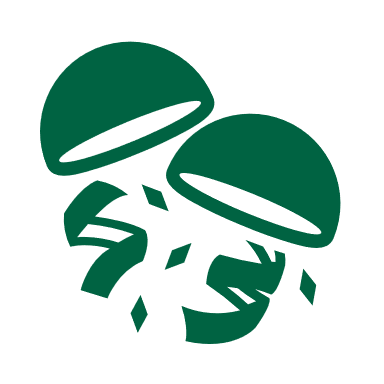 Daudzveidīga un saistoša kultūrvideGulbenes novada 16 kultūras/tautas namos un brīvdabas estrādēs 2019. gadā notikuši 793 daudzpusīgi pasākumi, kuri kopā pulcēja 75 182 apmeklētājus. Lielākā daļa pasākumu (72.9 %) bija bez ieejas maksas. Kopš 2015.gada norišu skaits, kā arī pasākumu apmeklētāju skaits kultūras/tautas namos ir pakāpeniski samazinājies (sk. 2.10. tab.). Iemesls tam ir novada bibliotēku un citu pašvaldības iestāžu rīkoto pasākumu skaita pieaugums, lai neradītu pasākumu savstarpējo konkurēšanu un pārklāšanos.Kultūras pasākumu un apmeklētāju  skaita salīdzinājums kultūras/tautas namos pa gadiemtabula 2.10.Viena no prioritātēm Gulbenes novadā jau vairākus gadus ir amatiermākslas piedāvājuma nodrošināšana un atbalstīšana. 2019. gadā Gulbenes novada kultūras/tautas namos 105 amatiermākslas kolektīvos (t.sk. Gulbenes Mūzikas skolas pūtēju orķestris) darbojās 1332 dalībnieki. Vislielākā amatiermākslas aktivitāte notika Gulbenes kultūras centrā (20), Tirzas kultūras namā (11), Lejasciema kultūras namā (10) un Lizuma kultūras namā (10). Amatiermākslas kolektīvu žanriskais sadalījums parāda, ka novada kultūras/tautas namos visvairāk darbojas tautisko deju kolektīvi (20), vokālie ansambļi (20), amatierteātri (16) un lietišķās mākslas, rokdarbu kolektīvi (13).Nozīmīgākie pasākumi 2019.gadā:Vasaras noslēgumā Lejasciema estrādē izskanēja vērienīgs “Mikrofona aptaujai – 50” koncerts. Koncertā piedalījās Latvijā zināmi estrādes mākslinieki un komponisti. Pasākums bija visvairāk apmeklētā kultūras norise Gulbenes novadā 2019.gadā, ko apmeklēja aptuveni 1000 cilvēki.2019. gada februārī tika pasniegta “Gada balva kultūrā 2017/2018”. Balva ir novērtējums Gulbenes novada kultūras darbiniekiem, kolektīviem un māksliniekiem par sniegumu iepriekšējos divos gados.2019. gadā nozīmīgas jubilejas - Galgauskas kultūras namam un Litenes tautas namam apritēja 95 gadi.Gada izskaņā Gulbenes novada Kultūras pārvalde sadarbībā ar Gulbenes novada pašvaldības iestādēm un administrāciju pirmo reizi rīkoja pasākumu “Rotāsim Ziemassvētkus!”. Pasākumā uzņēmēji tika aicināti rotāt Ziemassvētku eglītes ar pašu radītiem, uzņēmumu reprezentējošiem rotājumiem.Gulbenes novadā 2019. gadā darbojās divi akreditēti publiskie pašvaldības muzeji – Gulbenes novada vēstures un mākslas muzejs un Druvienas Vecā skola – muzejs, kā arī 6 kultūrvēsturiskas nozīmes centri - ekspozīcijas: Druvienas Latviskās dzīvesziņas centrs, Rankas pagasta kultūrvēsturiskā mantojuma centrs, Lejasciema kultūrvēsturiskā mantojuma un tradīciju centrs, Tirzas pagasta PSRS perioda vēstures liecību ekspozīcija, Silmaču muzejs un Apsīšu Jēkaba piemiņas ekspozīcija “Kalaņģi”.Kaut arī 2019.gadā Gulbenes novada vēstures un mākslas muzeja krājumu skaits ir palielinājies (sk. 2.11. tab.), tomēr apmeklētāju skaits ir krietni sarucis (sk. 2.12. tab.). Gulbenes novada vēsture un mākslas muzeja krājumu skaits tabula 2.11.Gulbenes novada muzeju apmeklētāju skaita izmaiņas pa gadiemtabula 2.12.Ar Valsts Kultūrkapitāla fonda mērķprogrammas, Latvijas valsts mežu un Valsts Kultūrkapitāla fonda Vidzemes kultūras programmas finansējumu un Gulbenes novada pašvaldības atbalstu muzejs 2019.gadā organizēja 2. Starptautisko mākslas festivālu „DIVI JŪLIJI”. Festivāls noritēja novadnieka Straumes zīmē, jo māksliniekam Jūlijam Straumem apritēja 145 gadi. Festivāls pulcēja 4695 apmeklētājus. Tika noorganizēta viena starptautiska zinātniska konference, paneļdiskusija, 14 radošās darbnīcas, 10 izstādes. Festivāla norisē iesaistījās eksperti un dalībnieki no 6 valstīm: Latvijas, Krievijas Federācijas, Irānas, Turcijas, Gruzijas un Igaunijas.2019.gadā noslēdzās vairāki savstarpēji papildinoši projekti Stāmerienas pilī, piesaistot finansējumu objekta atjaunošanai:Projekts “Gaismas ceļš cauri gadsimtiem”5.5.1.specifiskā atbalsta mērķa „Saglabāt, aizsargāt un attīstīt nozīmīgu kultūras un dabas mantojumu, kā arī attīstīt ar to saistītos pakalpojumus” ietvaros tika realizēts projekts “Gaismas ceļš cauri gadsimtiem”. Projekta izmaksas 1 211 871,88 EUR.Projekts “Stāmerienas pils jumta un fasādes atjaunošana un restaurācija”Projekta ietvaros veikta Stāmerienas pils jumta un fasādes atjaunošana un restaurācija par kopējo summu 1 554 648,96 EUR.Valsts finansētie projektiValsts kultūrkapitāla fonda projektā “Multimediāla atklāsme Stāmerienas pils ārtelpā” piesaistīts finansējums 3 000,00 EUR apmērā; Nacionālās kultūras mantojuma pārvaldes kultūras pieminekļu izpētes, konservācijas un restaurācijas programmā “Stāmerienas muižas pils kolonādes – pergolas restaurācija” par kopējo summu 10 000,00 EUR; īstenots "Latvijas valsts mežu un Valsts kultūrkapitāla fonda atbalstītās Vidzemes kultūras programmas 2019” projekts “Iededz gaismu Stāmerienas pilī” par kopējo summu 2 500,00 EUR. Tika realizēts arī Eiropas Lauksaimniecības Fonda lauku attīstībai (ELFLA) projekts “Stāmerienas pils gaismas ceļā”. Projekta kopējās izmaksas – 24 935,68 EUR.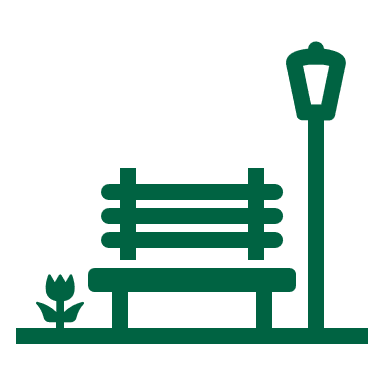 Ilgtspējīga kultūrainava un vides labiekārtojums2020. gadā turpinās Igaunijas - Latvijas pārrobežu sadarbības programmas projekts “Garden pearls Est-Lat 70 (Dārza pērles)”. Galvenais projekta mērķis ir dažādot dārzu tūrisma piedāvājumu Igaunijā un Latvijā, radot pievilcīgu un ilgtspējīgu dārzu tūrisma produktu un pakalpojumu klāstu. 2019. gadā paaugstinātas dārzu un parku speciālistu zināšanas, labiekārtota teritorija pie Sarkanās pils (labiekārtotas taciņas-izveidoti apstādījumi). Kopējās veiktās investīcijas 53 831,47 EUR.Turpinās Latvijas – Krievijas pārrobežu sadarbības programmas projekts “Parks without borders LV-RU-023 (Parki bez robežām)”. Ir uzsākts darbs pie projekta īstenošanas, kā arī uzsākts darbs pie Spārītes parka labiekārtošanas, lielākā daļa darbu pabeigta (labiekārtotas taciņas, veikta dīķu tīrīšana, uzstādīts apgaismojums). Projekta kopējās izmaksas 191 000,00 EUR.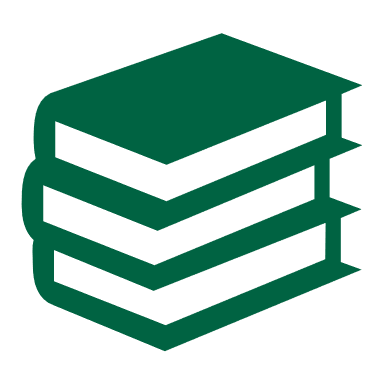 Bibliotēkas kā daudzfunkcionāli centri2019.gadā Gulbenes novadā darbojās 28 bibliotēkas, no kurām 17 ir pagasta bibliotēkas, 10 izglītības iestāžu bibliotēkas un Gulbenes novada bibliotēka, kas veic novada un reģiona galvenās bibliotēkas funkcijas. Lejasciema pagasta bibliotēkai ir ārējais apkalpošanas punkts “Sinole” Lejasciema pagastā. 2019.gada 28.oktobrī Gulbenes novada dome pieņēma lēmumu likvidēt Gulbenes novada bibliotēkas struktūrvienību “Lejasciema pagasta Mālu bibliotēka” no 2019.gada 30.novembra, kas bija novada mazākā bibliotēka. 	2019.gadā bibliotēkas reģionālajā mācību centrā realizētas visas 5 pieaugušo neformālās izglītības programmas, kas ir licencētas Gulbenes novada pašvaldībā:	novadpētniecība;datora un interneta lietošanas prasmes;elektroniskie resursi un informācijas meklēšana;e-pakalpojumu un e-komercijas iespējas;bibliotekārā darba pamatzināšanas.Gulbenes novada bibliotēku darbstabula 2.13.Svarīgs novadpētniecības darba virziens ir datu bāzes veidošana, kurā ir 45 393 ieraksti (01.01.2020.). 2019. gadā tika veikti 2543 ieraksti, kas ir par 19% vairāk nekā gadu iepriekš. 2019.gadā uz Latvijas Nacionālo bibliotēku nosūtīti 682 ieraksti no Gulbenes novada laikraksta “Dzirkstele”. Līdztekus novadpētniecības datu bāzes veidošanai svarīgs darba virziens ir digitalizācija. 2019. gadā turpinājās bibliotēkas krājumā esošo unikālo un nepublicēto materiālu, piemēram, fotogrāfijas, atmiņu stāsti, digitalizācija un aprakstu veidošana novadpētniecības datu bāzē.2019. gadā Gulbenes novada bibliotēka organizēja LBB Vidzemes nodaļas 22.saietu - konferenci „Radošā tūre Vidzemes bibliotēku stiprināšanai”, kurā piedalījās 105 Vidzemes reģiona bibliotekāri.Bibliotēkās visbiežāk sniegtie e-pakalpojumi iedzīvotājiem bija šādi:E-pakalpojumu portālu izmantošana ( latvija.lv u.c.);Dzīvesvietas deklarēšana;Gada ienākuma deklarāciju iesniegšana EDS sistēmā;Aviobiļešu un citu transporta biļešu iegāde, reģistrācija;Rindu pieteikšana pie ārsta, e-veselība;Palīdzība e-paraksta izmantošanā;Informācijas sniegšana par banku pakalpojumiem, kontu izdrukas, maksājumu veikšana.Gulbenes novada bibliotēkas dalība un izstrādātie projekti 2019.gadā: 1) dalība Gulbenes novada pieaugušo neformālās izglītības programmu konkursā, kur apstiprināta un realizēta izglītības programma „Medijpratība un debašu kustība”; 2) projekts “Bet on non-formal education in Public libraries”; 3) projekts “Sadarbība - panākumu atslēga”; 3) projekts „EUROPE DIRECT informācijas tīkla” informācijas punktus uzturošo struktūru izveide; 4) sadarbības partneri pašvaldībai projektā “Pop up Europe”; 5) sadarbības partneri pašvaldībai projektā “Globālie mērķi vietējā kopienā”; 6) projekts “Izzinošas ekspedīcijas Gulbenes novadā”; 7) projekts “Stāstu talka”; 8)sadarbības partneri pašvaldībai projektā “My Community 2020”; 9) sarunu cikls “Abās pusēs”; 10) projekts “Ceļojums ar dzejniekiem”.Sports – veselīga dzīvesveida pamats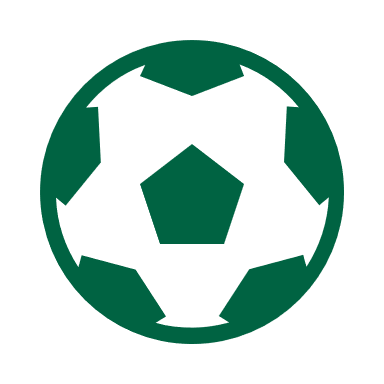 Gulbenes novadā 2019.gadā notikuši aptuveni 250 dažāda līmeņa un mēroga sporta pasākumi. Lielākie Gulbenes novada sporta pasākumi:2 kompleksās sporta spēles (pilsētas ziemas sporta spēles un novada skolēnu sporta spēles);14 Gulbenes novada čempionāti (vieglatlētikā, basketbolā, volejbolā, mini futbolā, telpu futbolā, spēka trīscīņā, dambretē, šahā, novusā, šautriņu mešanā, galda tenisā, golfā un šaušanā);strapnovadu vīriešu volejbola līga (Atzeles volejbola līga – piedalījās 14 komandas no sešiem novadiem);Viļņa Reinsona piemiņas kauss un Litenes kauss volejbolā notika jau 23. gadu. Tajā piedalījās 27 komandas no Latvijas, Lietuvas un Krievijas);Pirmo reizi organizēts “Āriņu kross” - pļavu un taku skriešanas sacensības pulcēja 83 skriet gribētājus no 7 novadiem un pilsētām;5. Latvijas čempionāts vieglatlētikā veterāniem notika jūlijā Gulbenes stadionā, pulcējot 230 sportistus – seniorus no 39 Latvijas pašvaldībām un pilsētām;Latvijas jaunatnes vasaras spēles volejbolā tika aizvadītas Gulbenes novadā, piedaloties 94 komandām un aptuveni 400 dalībniekiem.Kopumā ar naudas balvām apbalvoti 37 sportisti, 11 treneri un 9 komandas. Par augstiem sasniegumiem sportā piešķirtas naudas balvas par kopējo summu – 6 589 EUR, finansiāls atbalsts sporta iniciatīvām - 88 226 EUR, sportistu līdzdalībai valsts un starptautiska mēroga sacensībās – 9 611,00 EUR.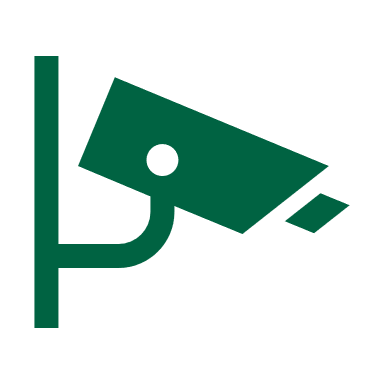 Nodrošināta kārtība un drošībaPašvaldības policija 2019.gadā veica sabiedriskās kārtības nodrošināšanu visā Gulbenes novada teritorijā, tika veikts gan preventīvais darbs (pārrunas, aizrādīšana), gan sastādīti administratīvā pārkāpuma protokoli. Pašvaldības policijas 9 darbinieki rūpējās par sabiedrisko kārtību Gulbenes novada pašvaldības organizētajos publiskajos pasākumus un kontrolēja ielu tirdzniecības noteikumu ievērošanu. Novada pārkāpumu statistikatabula 2.14.Kultūras telpas attīstības un dzīves vides kvalitātes jomā īstenotie projektiGulbenes novada darbība ir vērsta uz to, lai nodrošinātu kultūrvides, ainavu saglabāšanu un attīstību, kā arī saglabātu novada tradīcijas, nodrošinātu daudzveidīgu kultūras pasākumu klāstu un veicinātu jaunu/oriģinālu kultūras pasākumu norisi, pilnveidotu kultūras iestāžu materiāli tehnisko bāzi un infrastruktūru, kā arī nodrošinātu materiālā un nemateriālā kultūras mantojuma saglabāšanu, popularizēšanu. 2019.gadā Kultūras telpas attīstības un dzīves vides kvalitātes jomā īstenoti projekti 1 252 307,56 eiro vērtībā (sk. 2.15. tab.). Finansējuma īpatsvars – 33,9 % fondu finansējums, 66,1 % pašvaldības finansējums.Salīdzinot pēdējo trīs gadu laikā piesaistītās investīcijas prioritātei “Kultūras telpas attīstība un dzīves vides kvalitāte”, 2019. gadā investīcijas ir krietni palielinājušās (sk. 2.16. tab.).Kultūras telpas attīstības un dzīves vides kvalitātes jomā piesaistītās investīcijas no 2017. – 2019.gadamtabula 2.16. 3. Iedzīvotāju aptauja___________________________________________No 2020. gada 30. marta līdz 21. aprīlim ikvienam Gulbenes novada iedzīvotājam bija iespēja piedalīties aptaujā un izteikt savu viedokli par Gulbenes novada pašvaldības darbu. Pavisam kopā aptaujā piedalījās 75 respondenti, no kuriem 58 (77,3%) bija sievietes un 17 (22,7%) vīrieši. Lielākā daļa respondentu bija vecumā no 26 līdz 45 gadiem (57,3%). 45,3% respondentu kā savu dzīvesvietu bija norādījuši Gulbenes pilsētu. Respondentiem tika jautāts, kuras ir tās 3 vietas/lietas, ar kurām var lepoties Gulbenes novadā, un tās ir:Stāmerienas pils, bānītis, lokāls Siltumnīca.Mājražotāji/mazie uzņēmumi, SK “Lejasciems”, Stāmerienas pils.Stāmeriena ar sniegbalto pili, Lejasciems, kā sakopts pagasts, Gulbenes Sarkanā pils.Jaunais Brīvības ielas posms ar apli, Stāmerienas pils, sociālie aprūpes centri.Stāmerienas pils, Dzelzceļa stacija, Rankas muiža.Ceļu secīga un plānveida uzlabošana, vides plānveida sakopšana, amatiermākslas kolektīvu aktivitāte, kas parāda, ka novadā ir dzīva, darboties griboša un aktīva sabiedrības daļa.Stāmerienas pils un citas muižas, tīrā vide, miers un drošība novadā.Gulbenes strūklaka, Spārītes parks, Stāmerienas pils.Stāmerienas pils, kultūrizglītība – Gulbenes Mūzikas skola un Gulbenes Mākslas skola, festivāls “Divi Jūliji”.Spārītes parka ietvju atjaunošana, novada aktuālās informācijas pieejamība sociālajās platformās (facebook, instagram), tas, ka pilsētas/novada vadība prasa iedzīvotāju viedokli.Respondentu vidū tika noskaidrots, kāda ir apmierinātība ar dzīves kvalitāti Gulbenes novadā (sk.3.1.att.). Lielākā daļa iedzīvotāju (69,3%) atbildēja, ka ir drīzāk apmierināti ar dzīves kvalitāti Gulbenes novadā. Apmierinātība ar dzīves kvalitāti Gulbenes novadā3.1.attēlsLai iedzīvotājiem paaugstinātos apmierinātība ar dzīves kvalitāti, jāuzlabo sekojošas lietas:Jāsakārto autoceļu tīkls, lai visi ciemi un Gulbenes pilsēta būtu sasniedzama, braucot pa kvalitatīvu ceļa segumu (asfaltbetona vai grants).Jāierīko vairāk piknika vietas.Jārada jaunas un labi apmaksātas darba vietas, jāveido jauni uzņēmumi.Jānovērš izklaides vietu trūkums.Jānodrošina lielāka ārstu – speciālistu pieejamība.Jāizveido SPA, tirgus, kā arī jāatver kāds lielveikals.Jānodrošina sabiedriskais transports.Jāizveido izklaides vietas ģimenēm ar bērniem (baseins, boulings, kino).Jāattīsta tūrisms.Jāatjauno parki.Jāatbalsta mazie ražotāji/uzņēmēji.Jānodrošina labāka informācijas aprite starp pašvaldību un iedzīvotājiem.Jāpiesaista kāda augstskola vai iestāde, kurai būtu filiāle Gulbenē. Šādā veidā tiks piesaistīti cilvēki arī no blakus novadiem, kas pēc tam atstātu savus naudas līdzekļus ne tikai konkrētajā iestādē, bet arī vietējos veikalos un ēdināšanas uzņēmumos.Jāveicina jaunu uzņēmumu izveide.Iedzīvotāji tika aicināti izpaust savu viedokli par to, kas Gulbenes novadu atšķir no citiem novadiem Latvijā. Atšķirīgais no citiem novadiem ir:Tūrisma objekti, kas atrodas visā novadā.Pašvaldības darbinieku rosība un atsaucība. Pagastu dažādība.Bānītis.Tīra un sakārtota apkārtējā vide.Tradīcijas, kas tiek piekoptas jau sen.Daudz skaistu vēsturisku objektu (pilis, muižas, parki, ezeri).Vietējie uzņēmēji, kas nes Gulbenes vārdu ārpus novada.Vēlme palīdzēt citiem un brīvprātīgo kustība. Radoši jaunieši, uzņēmīgi cilvēki.Aptaujas anketā tika iekļauti vairāki faktori (veselības aprūpe, ceļu stāvoklis, tūrisma iespējas, izglītības iespējas, izklaides un atpūtas iespējas, dzīvokļu un māju pieejamība, darbs un izaugsmes iespējas, sakopta apkārtējā vide, uzņēmējdarbības iespējas, pakalpojumu pieejamība un informācijas aprite starp pašvaldību un iedzīvotājiem), kuru nozīmīgumu iedzīvotāji varēja novērtēt no 1 līdz 5, pieņemot, ka 1 ir „nemaz”, bet 5 – „pilnībā”. Veselības aprūpe – 43 iedzīvotāji novērtēja ar 5, 18 iedzīvotāji novērtēja ar 4;Ceļu stāvoklis – 50 iedzīvotāji novērtēja ar 5, 15 iedzīvotāji novērtēja ar 4;Tūrisma iespējas – 23 iedzīvotāji novērtēja ar 3, 19 iedzīvotāji novērtēja ar 4, bet 22 iedzīvotāji novērtēja ar 5;Izglītības iespējas – 52 iedzīvotāji novērtēja ar 5;Izklaides un atpūtas iespējas – 23 iedzīvotāji novērtēja ar 5, 21 iedzīvotājs novērtēja ar 4;Dzīvokļu un māju pieejamība – 26 iedzīvotāji novērtēja ar 5, 22 iedzīvotāji novērtēja ar 4;Darbs un izaugsmes iespējas – 53 iedzīvotāji novērtēja ar 5;Sakopta apkārtējā vide – 45 iedzīvotāji novērtēja ar 5;Uzņēmējdarbības iespējas – 47 iedzīvotāji novērtēja ar 5;Pakalpojumu pieejamība – 43 iedzīvotāji novērtēja ar 5, 21 iedzīvotājs novērtēja ar 4;Informācijas aprite starp pašvaldību un iedzīvotājiem – 35 iedzīvotāji novērtēja ar 5, 23 iedzīvotāji novērtēja ar 4.Tāpat iedzīvotājiem bija iespēja novērtēt savu apmierinātību ar visiem iepriekš minētajiem faktoriem tādā pašā punktu skalā:Veselības aprūpe – 24 iedzīvotāji novērtēja ar 2, 22 iedzīvotāji novērtēja ar 3;Ceļu stāvoklis – 29 iedzīvotāji novērtēja ar 2, 19 iedzīvotāji novērtēja ar 3;Tūrisma iespējas – 33 iedzīvotāji novērtēja ar 3, 18 iedzīvotāji novērtēja ar 4;Izglītības iespējas – 24 iedzīvotāji novērtēja ar 3, 21 iedzīvotājs novērtēja ar 4;Izklaides un atpūtas iespējas – 19 iedzīvotāji novērtēja ar 2, 27 iedzīvotāji novērtēja ar 3;Dzīvokļu un māju pieejamība – 23 iedzīvotāji novērtēja ar 2, 26 iedzīvotāji novērtēja ar 3;Darbs un izaugsmes iespējas – 21 iedzīvotājs novērtēja ar 2, 24 iedzīvotāji novērtēja ar 3;Sakopta apkārtējā vide – 22 iedzīvotāji novērtēja ar 3, 26 iedzīvotāji novērtēja ar 4;Uzņēmējdarbības iespējas – 22 iedzīvotāji novērtēja ar 2, 23 iedzīvotāji novērtēja ar 3, bet 22 iedzīvotāji novērtēja ar 4;Pakalpojumu pieejamība – 31 iedzīvotājs novērtēja ar 3, 21 iedzīvotājs novērtēja ar 4;Informācijas aprite starp pašvaldību un iedzīvotājiem – 16 iedzīvotāji novērtēja ar 2, 25 iedzīvotāji novērtēja ar 3, bet 15 iedzīvotāji novērtēja ar 4.Iedzīvotājiem bija iespēja novērtēt Gulbenes novada pašvaldības darbu pēdējā gada laikā. Lielākā daļa (37,3%) respondentu to vērtēja kā apmierinošu (sk.3.2.att.). Savukārt, pašvaldības darbu negatīvi novērtēja 22,7% iedzīvotāju.Gulbenes novada pašvaldības darba novērtējums3.2.attēlsIedzīvotājiem bija iespēja sniegt savus ieteikumus, kas spētu uzlabot Gulbenes novada pašvaldības darbu. Izskanēja vairāki ieteikumi, piemēram:Veidot vairāk sadarbību ar citiem novadiem.Veidot iedzīvotāju un pašvaldības tikšanās ar mērķi diskutēt par dažādiem jautājumiem, lai virzītu iedzīvotāju iniciatīvas uz realizāciju.Informēt un vairāk komunicēt ar novada iedzīvotājiem.Vairāk komunicēt pašiem pašvaldības darbiniekiem savā starpā, lai nodrošinātu ātrāku un precīzāku informācijas apriti.Lēmumu pieņemšanā iesaistīt sabiedrību. Rīkot iedzīvotāju sapulces pagastos, lai noteiktu katra pagasta prioritātes, nozīmi, devumu, kā arī specifiku novadā.Vairāk domāt par uzņēmējdarbības veicināšanu. Mērķtiecīgāk, apņēmīgāk strādāt pie novada attīstības, nosakot konkrētas prioritātes.Jāsakārto mājaslapa, tajā ir grūti orientēties un atrast informāciju.Vairāk skaidrot deputātu – pašvaldības lēmumus iedzīvotājiem.Vairāk ieklausīties iedzīvotājos, ņemt vērā viņu viedokli.Būt atsaucīgākiem iedzīvotāju vajadzību risināšanā.Regulāra, cilvēkiem saprotama atgriezeniskā saite par plānoto, pieņemto, izdarīto.Tāpat iedzīvotāji varēja novērtēt Gulbenes novada domes deputātu darbu pēdējā gada laikā. Lielākā daļa respondentu (37,3%) atzina, ka deputātu darbu vērtē apmierinoši (sk.3.3.att.). Savukārt 34,7% iedzīvotāju atzina, ka deputātu darbu vērtē negatīvi. Gulbenes novada domes deputātu darba novērtējums3.3.attēlsIedzīvotāji izteica vairākus priekšlikumus, kā uzlabot Gulbenes novada domes deputātu darbu, piemēram:Pievērst uzmanību pieņemtajiem lēmumiem, izvērtēt to sekas, kā arī aktīvāk pieņemt steidzamos lēmumus.Domāt ilgtermiņā, būt izlēmīgiem, vairāk iedziļināties jautājumos, nākošajā savā balsojumā nebūt pretrunā ar iepriekšējo balsojumu (tas pats par jautājumiem un komentāriem), nekoncentrēties uz personīgo labumu.Vairāk domāt par iedzīvotājiem.Tāpat kā visai domei kopumā – strādāt pie iedzīvotāju informētības par pieņemtajiem lēmumiem un lēmumu pieņemšanas procesu.Vairāk uzklausīt tautas viedokli un nesteigties ar nopietnu lēmumu pieņemšanu.Mazāk iekšējo konfliktu, gribās redzēt vienotu komandu, kas ir gatava strādāt, lai sasniegtu mērķi.Strādāt atbildīgāk un domāt vairāk par iedzīvotājiem.Organizēt informatīvas sanāksmes ar iedzīvotājiem par redzējumu novada attīstībā vai par citiem jautājumiem.Vairāk iedziļināties jautājumu būtībā. Veicināt, uzlabot sadarbību ar pašvaldības administrāciju.Visiem deputātiem apmeklēt visas sēdes.Būt daļai no sabiedrības, runāt patiesi un atklāti, rīkoties taisnīgi. Pirms pieņemt kādu lēmumu, organizēt publiskas debates un tikai pēc tam izdarīt gala slēdzienu par labu novadam un tā iedzīvotājiem.Strādāt pie kopīgo mērķu sasniegšanas, pieņemt lēmumus pēc būtības, vairāk izzināt un prezentēt pašvaldību, nevis rādīt nekompetenci un personiskās ambīcijas.Patiešām iedziļināties visos jautājumos, kuri tiek izskatīti un nebaidīties paust savu viedokli publiski. Iespējams pēc sēdēm varētu būt īsa intervija ar kādu no deputātiem par, viņaprāt, svarīgāko jautājumu un iespējamiem risinājumiem, citādi ir tikai daži (divi) deputāti, kuri regulāri pauž savu viedokli sociālajos tīklos.Iedzīvotājiem ir vairākas iespējas, kā uzzināt par Gulbenes novada pašvaldības darbu. Visvairāk informācijas iedzīvotāji iegūst no pašvaldības mājaslapas www.gulbene.lv, pēc tam seko pašvaldības sociālie tīkli (Facebook, Instagram) un mājaslapa www.dzirkstele.lv.    4. Secinājumi__________________________________________________Gulbenes novada attīstības programma 2018.-2024.gadam tiek īstenota atbilstoši programmā plānotajam un pašvaldības budžeta iespējām. Izvērtējot programmā plānoto un paveikto,  analizējot datus par  novada attīstību un  programmas īstenošanu 2019.gadā var izdarīt sekojošus secinājumus:5. Plānotie pasākumi 2020. gadā___________________________________2019.gada 13.jūnijā Latvijas Republikas Saeima pieņēma būtiskus grozījumus Publiskas personas kapitāla daļu un kapitālsabiedrību pārvaldības likumā, kas stājās spēka 2020.gada 1.janvārī. Grozījumi paredz veicināt publisko kapitālsabiedrību atklātību, kā arī precizē valdes un padomes izveides un darbības kārtību. Lai nodalītu politisko lēmumu pieņemšanu no kapitālsabiedrības operacionālās darbības, noteikts, ka kapitāla daļu turētājs no 2020.gada 1.jānvāra ir pašvaldības izpilddirektors vai ar izpilddirektora rīkojumu noteikta cita tam pakļauta amatpersona, kas būtiski palielina pašvaldības izpilddirektora pienākumu apjomu un nosaka papildus atbildību.2019.gadā tika uzsāktas projekta „Gulbenes novada publisko ūdeņu apsaimniekošanas plāna izstrāde” aktivitātes. Projektā iekļauto aktivitāšu veikšanai ir piesaistīts pakalpojuma sniedzējs, kas veicis Gulbenes novada administratīvajā teritorijā atrodošos publisko ūdeņu esošās ekoloģiskās situācijas apzināšanu un apsaimniekošanas plānu izstrādi. 2020.gadā plānota apsaimniekošanas plānu izvērtēšanas un saskaņošanas procedūra. Nākamajos gados tiks plānotas darbības publisko ūdeņu apsaimniekošanai atbilstoši izstrādātajiem apsaimniekošanas plāniem, kā arī publisko ūdeņu piekrastes teritorijas attīstīšanai. Tāpat tiks plānoti pasākumi publiskajos ūdeņos esošā zivju resursa aizsardzībai, kā arī materiāltehniskās bāzes nodrošināšanai.2020.gadā tiks turpināti uzņēmējdarbības atbalsta programmās īstenotie projekti, kuru ietvaros tiek sakārtota infrastruktūra gan Gulbenes pilsētas ielās, gan  uzņēmējdarbībai nozīmīgās ielās  Rankas, Beļavas, Stradu un Daukstu pagastos.Turpmākajos saimnieciskajos gados paredzēts turpināt darbu pie kvalitatīva un mūsdienīga piedāvājuma radīšanas izglītības jomā. Gulbenes novada pašvaldībā joprojām saglabājas zema dzimstība. Iedzīvotāju skaita samazināšanās būtiski ietekmē skolēnu skaitu un tas kavē novada attīstības procesus gan ekonomiskajā, gan kultūrizglītības aspektā, jo gados jauni cilvēki atstāj laukus, saasinās sociālo jautājumu risināšanas nepieciešamība. Jāturpina darbs pie skolu tīkla sakārtošanas, mācību satura un mācīšanās pieejas maiņas. Nozarei jāpieiet atbildīgi un tālredzīgi, lai skolēnos attīstītos 21. gadsimtam svarīgās kompetences.Lai gan ES fondu finanšu līdzekļi būs mazāk pieejami, attīstība neapstāsies, turpmākajos gados plānots turpināt sakārtot ielas un ceļus, inženiertīklus, labiekārtot pašvaldības teritoriju, sakopt un labiekārtot pilsētas parkus, realizēt energoefektivitātes projektus, modernizēt apkures sistēmas, strādāt pie deinstitucionalizācijas procesa veiksmīgas ieviešanas Gulbenes novadā un uzlabot pieejamību veselības veicināšanas un slimību profilakses aktivitātēm novada iedzīvotājiem. 2020.gadā plānots uzsākt līdzdalības budžetēšanu, plānojot tam finanšu līdzekļus, kas nozīmē to, ka tiks atvēlēts konkrēts finanšu līdzekļu apjoms, par kura izlietojumu varēs lemt Gulbenes novada iedzīvotāji.Gulbenes novada teritorijas attīstībai jānotiek vienmērīgi, efektīvi, racionāli un saimnieciski, samērojot to ar iedzīvotāju skaita samazināšanos. Tas no visiem prasīs gudru pieeju, situācijas izpratni, gatavību pārmaiņām un pozitīvu attieksmi.Izmantotās informācijas avoti____________________________________Gulbenes novada ilgtspējīgā attīstības stratēģija 2014.-2030.gadam;Gulbenes novada  attīstības programma 2018.-2024. gadam  Rīcības plāns 2018.-2020.gadam un Investīciju plāns 2018.-2020.gadam;Gulbenes novada pašvaldības struktūrvienību un iestāžu dati un informācija;Centrālās statistikas pārvaldes dati: www.csb.gov.lv Nodarbinātības valsts aģentūras dati: www.nva.gov.lv Pilsonības un migrācijas lietu pārvaldes (PMLP) dati: www.pmlp.gov.lv Uzņēmumu datu bāze (Lursoft): www.lursoft.lv Ceļu Satiksmes Drošības Direkcijas dati (CSDD): www.csdd.lvValsts reģionālās attīstības dati (VRAA): www.vraa.gov.lvIedzīvotāju aptauja no 2020.gada 30. marta līdz 21. aprīlim. Rādītāju izmaiņas ar negatīvu tendenciRādītāju izmaiņas ar pozitīvu tendenciBez izmaiņām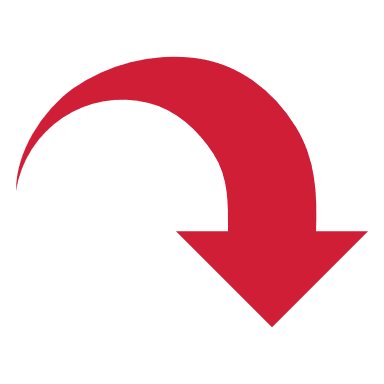 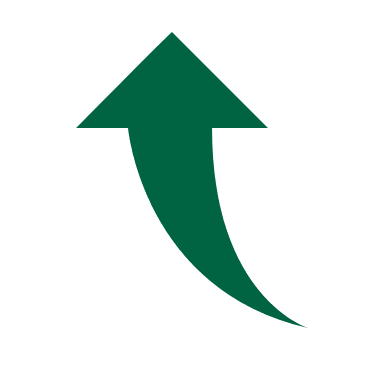 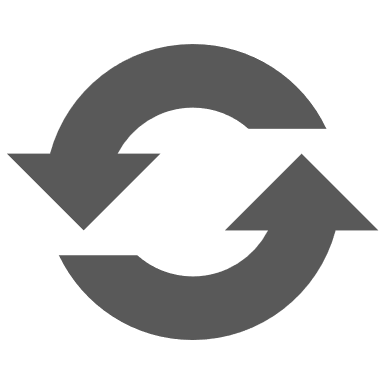 Nr.RādītājsRādītāja vērtības 2010.g.Rādītāja vērtības 2018.g.Rādītāja vērtības 2019.g.Rādītāju izmaiņasDatu avots1Iedzīvotāju skaits novadā252082154121158PMLP1Iedzīvotāju skaits pilsētā883876507562PMLP1Bērnu un jauniešu skaits novadā (0-18.g.)439035803516PMLP2Bezdarba līmenis, %11,30 %5,80 %5,50 %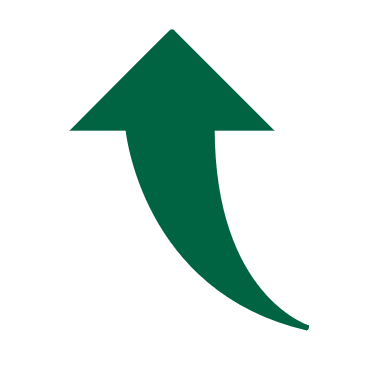 NVA3Iedzīvotāju īpatsvars darbspējas vecumā kopējā iedzīvotāju skaitā (%, RAIM apr.)66 %65 %65 %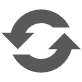 RAIM3Uzņēmumu skaits novadā128813041316Lursoft4Dabiskais pieaugums-219-145-103CSB5Tūristu mītņu skaits51311CSB5Tūristu mītnēs apkalpoto personu skaits316996265597CSB6Teritorijas attīstības indekss- 0,141-0,267-0,248VRAANr.TeritorijaIedzīvotāju skaits 2010.gadāIedzīvotāju skaits 2018.gadāIedzīvotāju skaits 2019.gadāIzmaiņas pret iepriekšējo gadu, %2019.gada skaita izmaiņas pret 2010.gadu1Gulbene883876507562-1.15-12762Beļava185014881471-1.14-3793Druviena562470463-1.49-994Galgauska720603582-3.48-1385Jaungulbene127210461027-1.82-2456Lejasciems178515081504-0.27-2817Litene1123986978-0.81-1458Lizums153613371322-1.12-2149Ranka159113561295-4.50-29610Stāmeriena11541017977-3.93-17711Stradi209917191682-2.15-41712Tirza995860834-3.02-16113Daukstes124911091084-2.25-16514Līgo434392377-3.83-57Kopā novadā252082154121158-1.78-4050Rādītāji (VRAA)2017.gads2018.gads2019.gadsRādītāju izmaiņas (salīdzinot ar iepriekšējo gadu)Attīstības līmeņa indeksa vērtība-0,243-0,267-0,248Attīstības līmeņa indeksa rangs635560Ekonomiski aktīvo individuālo komersantu un komercsabiedrību skaits uz 1000 iedzīvotājiem-0,072-0,078-0,074Bezdarba līmenis-0,0110,0100,016Trūcīgo personu īpatsvars iedzīvotāju kopskaitā-0,012-0,020-0,010Kopējais noziedzīgo nodarījumu skaits uz 1000 iedz.-0,008-0,006-0,009Dabiskās kustības saldo uz 1000 iedz.0,000-0,0230,001Ilgtermiņa migrācijas saldo 1000 iedz.0,049-0,052-0,066Iedzīvotāju skaits virs darbspējas vecuma uz 1000 darbspējas vecuma iedzīvotājiem0,0050,000-0,004Iedzīvotāju ienākuma nodokļa lielums uz 1 iedz.-0,097-0,098-0,101Nr.p.k.Kaimiņu pašvaldībasIndekss 2018.g.Indekss 2019.g.Rādītāju izmaiņasRangs 2018.g.Rangs 2019.gRādītāju izmaiņas1Gulbenes novads-0,267-0,24855602Alūksnes novads-0,573-0,53077753Apes novads-0,450-0,51273744Balvu novads-0,819-0,92993955Rugāju novads-0,987-1,05397966Lubānas novads-0,437-0,62372797Madonas novads-0,321-0,36061668Cesvaines novads-0,689-0,75787889Jaunpiebalgas novads-0,396-0,284706310Raunas novads-0,363-0,146665011Smiltenes novads0,1640,1442529Stratēģiskais mērķis SM1Ilgtermiņa prioritāte IP1Izglītota, informēta, sociāli aktīva un vesela sabiedrība Cilvēkresursu attīstībaStratēģiskais mērķis SM2.Ilgtermiņa prioritāte IP2.Attīstīta tautsaimniecība, uzņēmējdarbībai labvēlīga videIlgtspējīga ekonomika un uzņēmējdarbību atbalstoša videStratēģiskais mērķis SM3.Ilgtermiņa prioritāte IP3.Kultūras un dabas vērtībās balstīta kvalitatīva dzīves videKultūras telpas attīstība un dzīves vides kvalitāteNr.Izglītības iestāde2017./2018. m.g.2018./2019. m.g.2019./2020. m.g.Tendence1.Gulbenes novada valsts ģimnāzija2041915082.Gulbenes sākumskola2902575083.Gulbenes 2.vidusskola6026256314.Gulbīša  pamatskola6768685.Lejasciema vidusskola1231431556.Lizuma vidusskola1561521407.Gulbenes vakara (maiņu) vidusskola13495568.Galgauskas pamatskola6363Gulbenes novada pirmsskolas izglītības iestāde “Ābolīši”Gulbenes novada pirmsskolas izglītības iestāde “Ābolīši”9.K. Valdemāra sākumskola2316Gulbenes novada pirmsskolas izglītības iestāde “Ābolīši”Gulbenes novada pirmsskolas izglītības iestāde “Ābolīši”12.Stāmerienas pamatskola5552Gulbenes novada pirmsskolas izglītības iestāde “Ābolīši”Gulbenes novada pirmsskolas izglītības iestāde “Ābolīši”10.Rankas pamatskola81868411.Stāķu pamatskola11411811713.Tirzas pamatskola7273100Kopā vispārizglītojošās skolās:Kopā vispārizglītojošās skolās:20201939185914.Sveķu internātpamatskola153165134Kopā novadā:Kopā novadā:217321041993Skola2017.gads2018.gads2019.gadsTendenceBērnu un jaunatnes sporta skola438557557Gulbenes Mākslas skola272261265Gulbenes Mūzikas skola206210206Kopā:91610281028Pabalsts2017.gads2018.gads2019.gadsTrūcīgas personas kopā gadā1101838713Izmaksāts pabalsts GMI nodrošināšanai8532368409,0457075.72Izmaksāts dzīvokļa pabalsts74689,428478267570.00Izmaksāti pārējie pašvaldības pabalsti135131,42145023,16210142,26t.sk. veselības aprūpei19887,8921960,5918516.08Kopā visa veida sociālā palīdzība295 143,4298 214,20334 787,98Nr. Projekta nosaukumsProjekta kopējās izmaksas, EURPašvaldības finansējums, EURFonda finansējums, EURCits finansējums, EURKOPĀKOPĀ5 200 397,432 361 431,302 513 123,23293 580,791Sociālās aprūpes centra “Jaungulbenes alejas” energoefektivitātes paaugstināšana 2 446 934,411 549 024,41847 000,0050 910,002Veselības veicināšana un slimību profilakses pasākumi Gulbenes novadā. 1.kārta263 841,500,00224 265,2739 576,233“PROTI un DARI”32 261,760,0032 261,760,004SAC Dzērves apkures katla iegāde un uzstādīšana35 000,0035 000,000,000,005Gulbenes 3 PII “Auseklītis” nodrošināšana ar interneta pieslēgumu1 896,001896,000,000,006Jaungulbenes PII apkures katla nomaiņa15 000,0015 000,000,000,007Stāķu PII teritorijas labiekārtošana 1.kārta3 993,003 993,000,000,008Lejasciema PII celiņu bruģēšana4 000,004 000,000,000,009.Lejasciema PII teritorijas apgaismojuma pārbūve2 500,002 500,000,000,0010.Gulbenes novada valsts ģimnāzijas ēkas piebūves telpu vienkāršotā atjaunošanas 1.kārta318 493,2589 167,13201 012,3128 313,8111.Gulbenes 2.vidusskolas pārbūve2 076 477,51660 850,761 240 846,00174 780,752017.gads2018.gads2019.gadsTendence592 344 EUR692 074,23 EUR5 200 397,43 EURGadsVietaKopāKopāVieglieKravasAutobusiMotocikli un tricikliPiekabes un puspiekabesKvadricikliTendence2018.gadsNovads5635870444834851412651982018.gadsGulbene306987042356323325230152019.gadsNovads613493734815541715960572019.gadsGulbene32399373249532134633197PārvaldeCeļu garums pa seguma veidiem, kmCeļu garums pa seguma veidiem, kmCeļu garums pa seguma veidiem, kmCeļu garums pa seguma veidiem, kmCeļu garums pa seguma veidiem, kmTiltiTiltiTiltiPārvaldemelnaisgrantsbruģisbez segumakopāskaitsgarums, mlaukums, km2Beļava59,4920,3679,85Dauksti3,9147,380,145,8857,311424Druviena0,0821,5121,59Galgauska31,361,2832,64225168Jaungulbene35,2635,26117,5131Lejasciems2,3986,0188,4012080Litene66,543,3016,3686,20125175Lizums1,4655,3356,79Līgo27,801,503,5132,81Ranka57,2957,29Stāmeriena19,6837,3657,04Stradi23,9413,2237,16236,07247Tirza0,2337,8138,04Pagastos kopā5,68485,784,94183,98680,388127,57825Gulbenes pilsētā0,401,670,030,772,87215,8114Kopā novadā 2019.gadā6,08487,454,97184,75683,2510143,379392018.gadā6,08487,124,97185,07683,2410143,39949PārvaldeIelu garums pa seguma veidiem, kmIelu garums pa seguma veidiem, kmIelu garums pa seguma veidiem, kmIelu garums pa seguma veidiem, kmIelu garums pa seguma veidiem, kmPārvaldemelnaisgrantsbruģisbez segumakopāBeļava4,88410,66515,549Dauksti3,1980,3143,512Galgauska0,2002,3660,6003,166Jaungulbene1,9591,1293,088Lejasciems1,4992,9371,1335,569Litene1,5044,4120,4476,363Lizums1,2031,2402,443Līgo1,5470,4001,947Ranka1,7263,1324,858Stāmeriena0,4321,6972,129Stradi3,4821,9865,468Tirza0,8220,8521,674Novadā22,02429,86555,766Gulbene32,08319,0720,0500,52751,732Kopā novadā 2019.gadā54,10748,9370,0504,404107,4982018.gadā52,78450,2150,0504,404107,453Nr. p.k.Projekta nosaukumsProjekta kopējās izmaksas, EURPašvaldības finansējums, EURFonda finansējums, EURCits finansējums, EURKOPĀKOPĀ3 727 131,261 105 330,602 517 584,74104 215,921Rotācijas apļa izbūve Brīvības ielas pārbūve2 607 896,42420 780,922 094 702,1792 413,332Purva ielas pārbūve220 554,2069 344,97143 333,107 876,133Meliorācijas sistēmu atjaunošana Gulbenes novada teritorijā139 074,7614 451,98124 622,780,004Nākotnes ielas pārbūves 3.kārta574 775,18574 775,180,000,005Siltumenerģijas monitoringa iekārtuuzstādīšana pašvaldības īpašumā esošajās ēkās58 725,5520 894,8035 729,042 101,716Green Railways Est-Lat 24 (Zaļie dzelzceļi)40 550,006082,5034 467,500,007Krustalīces tilta rekonstrukcija uzpašvaldības autoceļa"Rēzeknes ceļš-Jūdzkalni"80 055,150,0080 055,150,008Green Railways Est-Lat 24 (Zaļie dzelzceļi)46050,005082,7539142,501824,752017.gads2018.gads2019.gadsTendence2 232 799 EUR4 354 387,17 EUR3 727 131,26 EURKultūras pasākumu skaits novadā2017. gads2018. gads2019. gadsTendenceKultūras pasākumu skaits novadā803799793Kultūras pasākumu apmeklētāju skaits2017. gads2018. gads2019. gadsTendenceKultūras pasākumu apmeklētāju skaits870247564175182Nosaukums2017.gads2018.gads2019.gadsTendenceKopējais krājuma priekšmetu skaits593895962960061Pārskata periodā jaunierakstītās vienības krājuma inventāra grāmatā726240452Nacionālā muzeja krājuma kopkatalogā ievadītās vienības162113201046Eksponēto pamatkrājuma priekšmetu skaits117212911336No muzeja deponēto priekšmetu skaits181165184Zinātniskajā un izglītojošā darbā izmantoto pamatkrājuma priekšmetu skaits256926923524Muzejs2017.gads2018.gads2019.gadsTendenceGulbenes novada vēstures un mākslas muzejs19544250058015Druvienas Vecā skola - muzejs649667782Rādītājs2018.gads2019.gadsTendenceBibliotēku lietotāji78187888Bibliotēku apmeklējumi134525134391Bibliotēku izsniegums231309233131Bibliotēku krājums165961163314Pārkāpumi2017.gads2018.gads2019.gadsAdministratīvo pārkāpumu protokoli123226172Protokoli-lēmumi par transporta līdzekļu apstāšanās un stāvēšanas noteikumu pārkāpumiem748078Personu nogādāšana atskurbtuvē104125141Izsaukumi91712141174Kultūras telpas attīstības un dzīves vides kvalitātes jomā īstenotie projekti 2019.gadātabula 2.15.Kultūras telpas attīstības un dzīves vides kvalitātes jomā īstenotie projekti 2019.gadātabula 2.15.Kultūras telpas attīstības un dzīves vides kvalitātes jomā īstenotie projekti 2019.gadātabula 2.15.Kultūras telpas attīstības un dzīves vides kvalitātes jomā īstenotie projekti 2019.gadātabula 2.15.Kultūras telpas attīstības un dzīves vides kvalitātes jomā īstenotie projekti 2019.gadātabula 2.15.Kultūras telpas attīstības un dzīves vides kvalitātes jomā īstenotie projekti 2019.gadātabula 2.15.Nr. p.k.Projekta nosaukumsProjekta kopējās izmaksas, EURPašvaldības finansējums, EURFonda finansējums, EURCits finansējums, EURKOPĀKOPĀ1 252 307,56827 718,39424 589,170,001Stāmerienas pils gaismas ceļā24 935,682 493,5722 442,110,002Gaismas ceļš cauri gadsimtiem1 211 871,88825 224,82386 647,060,003Stāmerienas muižas pils kolonādes-pergolas restaurācija10 000,000,0010 000,000,004Multimediāla atklāsme Stāmerienas pils ārtelpā3000,000,003000,000,005IEDEDZ GAISMU STĀMERIENAS PILĪ2500,000,002500,000,002017.gads2018.gads2019.gadsTendence3 615 946 EUR106 458,22 EUR1 252 307,56 EUR+- Teritorijas attīstības līmeņa indekss ir paaugstinājies salīdzinoši ar iepriekšējo gaduTeritorijas attīstības līmeņa indeksa rangs no 55 vietas krities uz 60 vietuDabīgā iedzīvotāju pieauguma rādītājs pēdējos gados uzlabojasJoprojām samazinās iedzīvotāju skaits. Vidēji katru gadu iedzīvotāju skaits novadā samazinās ap 400 iedzīvotājuSamazinās bezdarba līmenis Dabīgais iedzīvotāju pieaugums negatīvsPalielinājies uzņēmumu skaits novadāSamazinās kultūras pasākumu un apmeklētāju skaitsSamazinājies trūcīgo personu skaitsSamazinās tūrisma mītņu skaitsAktīva darbība ERASMUS + programmas ietvarosSamazinās tūristu mītnēs apkalpoto personu skaitsSAC “Jaungulbenes Alejas” pārbūve, energoefektivitātes paaugstināšanaSamazinās skolu un skolēnu skaitsUzsākts projekts Ģimenes  ārstu prakšu infrastruktūras uzlabošanai novadāPieaug sociālās palīdzības nepieciešamībaProjekta “Veselības veicināšanas un slimību profilakses pasākumi Gulbenes novadā” ietvaros īstenotas dažādas nodarbības un aktivitātes novadāAtsevišķi lauku ceļi joprojām sliktā stāvoklī, nepietiekams finansējums ceļu un ielu infrastruktūras sakārtošanaiSamazinās sabiedriskās drošības un kārtības pārkāpumu skaitsSamazinās apmeklētāju skaits vēstures un mākslas muzejāPalielinājušās Cilvēkresursu attīstības un Kultūras telpas attīstības un dzīves vides kvalitātes jomā piesaistītās investīcijasUzlabota infrastruktūra Brīvības ielas rotācijas apļa izbūves un Nākotnes ielas pārbūves projektu ietvarosAktīva pašvaldības sadarbība vietējā un starptautiskā mērogāAktīva pašvaldības darbība energoefektīvā pārvaldībāĪstenoti vairāki savstarpēji papildinoši projekti Stāmerienas pilī